ООО  «Институт территориального планирования «Град»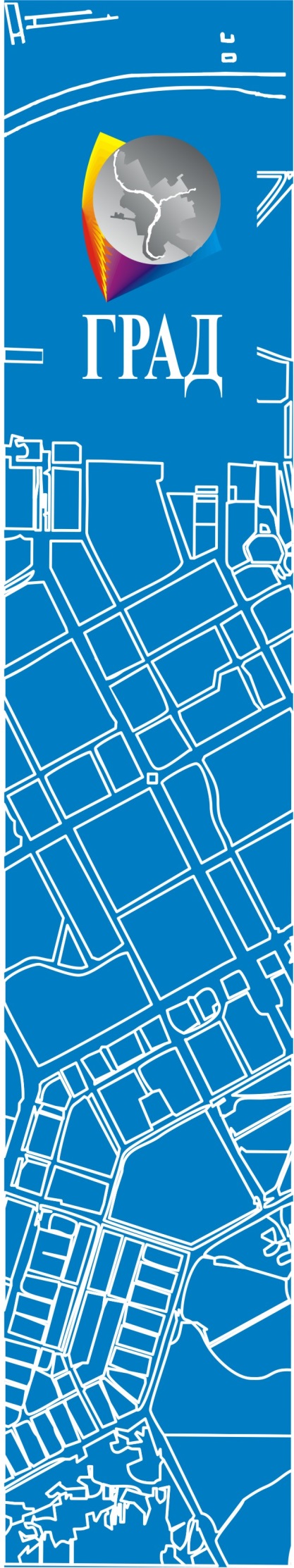 ханты-мансийский автономный округмуниципальное образованиегород нефтеюганскпроект внесения изменений в проект планировки территории города нефтеюганска, утвержденного постановлением администрации города от 08.09.2010г. № 2448пояснительная записка.Ведомость координат.г. Омск, 2018ханты-мансийский автономный округмуниципальное образованиегород нефтеюганскпроект внесения изменений в проект планировки территории города нефтеюганска, утвержденного постановлением администрации города от 08.09.2010г. № 2448ПОЯСНИТЕЛЬНАЯ ЗАПИСКА. Ведомость координат.Заказчик:	Департамент градостроительства администрации города НефтеюганскаМуниципальный контракт: 		№ 283 от 22.07.2013 г.Исполнитель:		ООО «ИТП «Град»Шифр:		ПП 1601-13	Генеральный директор		А.Н. БереговскихОмск  2013 г.	Ведомость координат  поворотных точек красных линий.Планировочный квартал 00:11:01Планировочный квартал 00:12:01Планировочный квартал 00:24:01Планировочный квартал 00:25:01Планировочный квартал 00:25:02Планировочный квартал 00:26:01Планировочный квартал 00:32:01Планировочный квартал 00:33:01Планировочный квартал 00:34:01Планировочный квартал 00:35:01Планировочный квартал 00:36:01Планировочный квартал 00:37:01Планировочный квартал 00:38:01Планировочный квартал 00:39:01Планировочный квартал 00:40:01Планировочный квартал 00:41:01Планировочный квартал  00:42:01Планировочный квартал 00:44:01Планировочный квартал 00:44:02Планировочный квартал 00:44:03Планировочный квартал 00:45:01Планировочный квартал 00:45:02Планировочный квартал 00:45:03Планировочный квартал 00:45:04Планировочный квартал 00:45:05Планировочный квартал 00:46:01Планировочный квартал 00:49:01Планировочный квартал 00:50:01Планировочный квартал 00:51:01Планировочный квартал 00:52:08 Планировочный квартал 00:57:01Планировочный квартал 00:57:02Планировочный квартал 00:57:03Планировочный квартал 00:58:01Планировочный квартал 00:60:01Планировочный квартал 1Планировочный квартал 10Планировочный квартал 11 А:01Планировочный квартал 11 А:02Планировочный квартал 11 А:03Планировочный квартал 11 А:04Планировочный квартал 11 А:05Планировочный квартал 11 А:06Планировочный квартал 11 А:07Планировочный квартал 11 А:08Планировочный квартал  11 А:09Планировочный квартал 11 А:10Планировочный квартал 11 А:11Планировочный квартал 11 А:12Планировочный квартал 11 А:13Планировочный квартал 11 А:14Планировочный квартал  11 А:15 Планировочный квартал 11 А:16Планировочный квартал 11 А:17Планировочный квартал 11 А:18Планировочный квартал 11 А:20Планировочный квартал 11 А:21Планировочный квартал 11 А:22Планировочный квартал 11 А:23Планировочный квартал 11 А:24Планировочный квартал 11 А:25Планировочный квартал 11 А:26Планировочный квартал 11 А:27Планировочный квартал 11 А:28Планировочный квартал 11 А:29Планировочный квартал 11 А:30Планировочный квартал 11 А:31Планировочный квартал 11 А:32Планировочный квартал 11 А:33 Планировочный квартал 11 А:34Планировочный квартал 11 А:35 Планировочный квартал 11 А:36Планировочный квартал 11 А:37Планировочный квартал 11 А:38Планировочный квартал 11 А:39Планировочный квартал 11 А:40Планировочный квартал 11 А:41Планировочный квартал 11 А:42Планировочный квартал 11 А:43Планировочный квартал 11 А:44Планировочный квартал 11 А:45Планировочный квартал 11 А:46Планировочный квартал 11 А:47Планировочный квартал 11 А:48Планировочный квартал 11 А:49Планировочный квартал 11 А:50Планировочный квартал 11 А:51Планировочный квартал 11 А:52Планировочный квартал 11 А:53Планировочный квартал 11 А:54Планировочный квартал 11 А:55Планировочный квартал 11 А:56Планировочный квартал 11 А:57Планировочный квартал 11 А:58Планировочный квартал 11 А:59Планировочный квартал 11 А:60Планировочный квартал 11 А:61Планировочный квартал 11 А:62Планировочный квартал 11 А:63Планировочный квартал  11 А:64Планировочный квартал 11 А:65Планировочный квартал 11 А:66 Планировочный квартал 11 А:67Планировочный квартал 11 А:68 Планировочный квартал 11 А:69Планировочный квартал 11 А:70Планировочный квартал 11 А:71Планировочный квартал 11 А:72Планировочный квартал 11 А:73Планировочный квартал 11 А:74Планировочный квартал 11 А:75Планировочный квартал 11 А:76Планировочный квартал 11 А:77Планировочный квартал 11 А:78Планировочный квартал 11 А:79Планировочный квартал 11 А:80Планировочный квартал 11 А:81Планировочный квартал 11 А:82Планировочный квартал 11 А:83Планировочный квартал 11 А:84Планировочный квартал 11 А:85Планировочный квартал 11 А:86Планировочный квартал 11 А:87Планировочный квартал 11 А:88Планировочный квартал 11 А:89Планировочный квартал 11 А:90Планировочный квартал 11 А:91Планировочный квартал 11 А:92Планировочный квартал 11 Б:01Планировочный квартал 11 Б:02Планировочный квартал 11 Б:03Планировочный квартал 11 Б:04Планировочный квартал 11 Б:05Планировочный квартал 11 Б:06Планировочный квартал 11 Б:07Планировочный квартал 11 Б:08Планировочный квартал 11 Б:09Планировочный квартал 11 Б:10Планировочный квартал 11 Б:11Планировочный квартал 11:01Планировочный квартал 11:02Планировочный квартал 12Планировочный квартал 13Планировочный квартал 14Планировочный квартал 15Планировочный квартал 15:1Планировочный квартал 15:2Планировочный квартал 15:3Планировочный квартал 15:4Планировочный квартал 15:5Планировочный квартал 15:6Планировочный квартал 15:7Планировочный квартал 15:8Планировочный квартал 16, 16 АПланировочный квартал 17Планировочный квартал 17 АПланировочный квартал 18Планировочный квартал 19Планировочный квартал 2,31920212223Планировочный квартал 2аПланировочный квартал 4Планировочный квартал 5Планировочный квартал 6Планировочный квартал 7Планировочный квартал 8Планировочный квартал 8 АПланировочный квартал 9Планировочный квартал 25НомерДир.уголДлинаXY1150° 47' 48''297.166328.6730701.812240° 48' 7''19.3766069.3330846.773150° 18' 27''151.5766059.8830829.864211° 26' 31''107.4765928.2130904.945121° 12' 20''21.9565836.5230848.886211° 3' 17''90.7865825.1530867.657301° 24' 45''98.3365747.3830820.828211° 13' 10''4.6365798.6330736.99301° 29' 11''2265794.6730734.510291° 9' 45''0.6665806.1630715.7411300° 32' 16''39.8965806.430715.121231° 27' 5''5.0465826.6730680.7613301° 11' 58''235.9665830.9730683.391431° 24' 13''248.6165953.230481.5615305° 15' 37''16.0966165.3930611.11631° 57' 34''26.4566174.6830597.9617302° 41' 23''22.7266197.1230611.961831° 46' 7''79.4966209.3930592.8419121° 49' 46''9.3166276.9730634.6920212° 11' 47''1.9166272.0630642.621121° 19' 16''14.0266270.4430641.582231° 18' 23''24.9466263.1530653.5623115° 42' 56''6.6466284.4630666.522431° 53' 57''55.4766281.5830672.5НомерДир.уголДлинаXY1262° 17' 25''157.1365388.931685.162263° 12' 14''24.8465367.8231529.453256° 32' 60''1.8965364.8831504.784301° 43' 42''11.8365364.4431502.945303° 44' 17''6.5265370.6631492.886212° 24' 0''6.1665374.2831487.467218° 36' 9''2565369.0831484.168298° 17' 40''24.365349.5431468.569297° 13' 50''13.8665361.0631447.1610302° 48' 18''7.965367.431434.8411306° 39' 60''5.6665371.6831428.212301° 28' 16''18.4165375.0631423.6613302° 14' 11''9.7365384.6731407.9614302° 17' 2''162.6465389.8631399.7315301° 31' 7''24.9665476.7331262.2316301° 32' 26''239.1565489.7831240.9517301° 28' 8''79.7865614.8831037.1318301° 46' 6''25.8965656.5330969.0819301° 31' 37''37.6965670.1630947.0720301° 31' 42''70.365689.8730914.942131° 3' 1''110.2665726.6330855.0222323° 9' 53''16.5365821.0930911.892343° 53' 20''5.1165834.3230901.9824161° 34' 0''0.326583830905.522571° 14' 54''3.4265837.730905.6226120° 30' 15''11.9865838.830908.862731° 22' 10''25.265832.7230919.1828300° 54' 26''3.4365854.2430932.32931° 0' 2''21.286585630929.3630118° 43' 58''38.965874.2430940.3231118° 43' 14''2.565855.5430974.4332103° 55' 12''2.4165854.3430976.623389° 30' 49''2.3665853.7630978.963415° 40' 45''5.9265853.7830981.323564° 50' 49''30.4965859.4830982.9236113° 15' 43''4.8165872.4431010.5237153° 17' 7''3.4365870.5431014.943861° 41' 28''0.5965867.4831016.4839153° 26' 5''5.9965867.763101740241° 42' 5''0.5965862.431019.6841152° 30' 5''6.5865862.1231019.1642155° 50' 43''1065856.2831022.243245° 49' 9''11.7265847.1631026.2944121° 36' 5''108.5165842.3631015.645208° 17' 59''0.8965785.531108.0246118° 5' 13''4.7265784.7231107.64728° 17' 54''0.5965782.531111.7648121° 36' 6''107.2365783.0231112.0449121° 36' 12''185.4665726.8331203.3750121° 41' 53''46.4465629.6431361.3351121° 5' 42''1265605.2431400.8452211° 12' 51''3.1565599.0431411.1253120° 53' 42''12.8565596.3531409.4954120° 47' 34''465589.7531420.5255120° 57' 50''22.9265587.731423.9656121° 6' 1''69.0665575.9131443.6157121° 17' 32''14.0565540.2431502.7458120° 51' 56''10.0265532.9431514.7559120° 21' 44''16.0165527.831523.3560123° 39' 17''13.4865519.7131537.1661125° 3' 45''9.2665512.2431548.3862142° 51' 6''11.4965506.9231555.9663123° 1' 54''5.865497.7631562.964123° 43' 51''62.2465494.631567.7665123° 53' 42''55.8865460.0431619.5266124° 23' 43''36.0465428.8831665.967208° 6' 32''22.2465408.5231695.64НомерДир.уголДлинаXY111° 22' 52''152.961824.4430463.24217° 12' 47''48.9761974.3330493.41321° 50' 10''39.8962021.1130507.9423° 49' 17''18.0462058.1430522.74526° 48' 16''2962074.6430530.03629° 26' 35''28.8462100.5230543.1732° 59' 46''28.8462125.6430557.28836° 1' 8''29.0462149.8330572.99938° 41' 32''34.9462173.3130590.061041° 36' 21''24.9162200.5830611.91144° 28' 42''23.4462219.230628.441245° 31' 32''0.0162235.9330644.871344° 28' 33''3.1562235.9430644.871449° 28' 48''29.8262238.1830647.081548° 39' 53''0.5762257.5630669.741647° 51' 25''28.3562257.9330670.171752° 50' 50''30.5962276.9630691.191855° 56' 22''28.9162295.4330715.581959° 15' 34''24.0862311.6330739.532042° 30' 38''062323.9330760.232159° 15' 36''4.6362323.9330760.232262° 50' 7''48.7562326.330764.212366° 19' 46''22.8462348.5630807.582468° 58' 40''29.1862357.7330828.52570° 30' 6''29.5162368.230855.742671° 45' 8''15.0162378.0430883.5527107° 46' 27''16.6262382.7430897.82878° 6' 8''121.0262377.6730913.632978° 26' 22''63.562402.6231032.0530108° 16' 11''8.2762415.3531094.2731111° 47' 58''9.8562412.7531102.1232115° 19' 46''9.8562409.0931111.2733118° 51' 28''9.8562404.8831120.1834122° 23' 21''9.8562400.1231128.8135125° 55' 2''9.8562394.8431137.1336129° 26' 55''9.8562389.0631145.1137132° 58' 39''9.8562382.831152.7238136° 30' 25''9.8562376.0831159.9339140° 2' 14''10.4762368.9331166.7140139° 38' 8''0.0162360.9131173.4441140° 0' 45''5.5962360.931173.4442138° 13' 36''1.2562356.6231177.0343136° 26' 12''5.5962355.6931177.8744134° 38' 60''1.2562351.6431181.7245132° 51' 30''5.5962350.7631182.646131° 4' 2''1.2562346.9631186.747129° 16' 54''5.5962346.1431187.6448127° 29' 29''1.2562342.6131191.9749125° 42' 16''5.5962341.8531192.9650123° 55' 2''1.2562338.5931197.4951122° 7' 39''5.5962337.8931198.5352121° 4' 11''0.7462334.9231203.2653119° 16' 20''0.5162334.5331203.954118° 32' 58''5.5962334.2931204.3455116° 45' 38''1.2562331.6231209.2556114° 58' 21''5.5962331.0531210.3657113° 10' 52''1.2562328.731215.4258111° 23' 42''5.5962328.231216.5759109° 36' 37''1.2562326.1731221.7760107° 49' 7''5.5962325.7531222.9561106° 1' 41''1.2562324.0431228.2762104° 14' 27''5.5962323.6931229.4763102° 27' 12''1.2562322.3231234.8864100° 39' 52''5.5962322.0531236.16598° 52' 25''1.2562321.0231241.596697° 5' 13''5.5962320.8231242.836796° 11' 54''0.6262320.1331248.376895° 17' 51''7.0462320.0731248.996997° 4' 13''2.7862319.423125670100° 36' 50''2.4762319.0731258.7671104° 9' 24''2.4762318.6231261.1972107° 42' 6''2.4762318.0131263.5973111° 14' 43''2.4762317.2631265.9474114° 47' 20''2.4762316.3731268.2575118° 20' 0''2.4762315.3331270.4976121° 52' 33''2.4762314.1631272.6777125° 25' 10''2.4762312.8531274.7778128° 57' 58''2.4762311.4231276.7979172° 45' 5''20.5462309.8631278.7180209° 20' 21''25.2362289.4931281.381212° 58' 41''25.2262267.531268.9482214° 46' 32''22562246.3431255.2183216° 24' 14''28.5362061.5331126.8884219° 40' 56''28.5362038.5731109.9585222° 57' 16''28.5362016.6131091.7386224° 35' 8''70.3961995.7331072.2987224° 35' 0''68.0761945.631022.8888226° 22' 45''24.3861897.1230975.189230° 0' 29''24.3861880.330957.4590233° 39' 23''24.3861864.6330938.7791237° 14' 33''24.3861850.1830919.1392240° 52' 12''24.3861836.9930898.6393244° 29' 47''24.3961825.1230877.3394248° 6' 25''24.3861814.6230855.3295251° 44' 9''24.3861805.5330832.796255° 20' 34''24.3861797.8930809.5597258° 58' 49''24.3861791.7230785.9698262° 36' 4''24.3861787.0630762.0399266° 11' 26''24.3861783.9230737.85100269° 50' 7''24.3861782.330713.52101273° 27' 22''24.3861782.2330689.14102277° 4' 11''24.3861783.730664.8103278° 43' 46''181.1161786.730640.611049° 7' 20''10.3861814.1930461.59НомерДир.уголДлинаXY1226° 26' 2''1.1362777.8631321.642201° 31' 25''1.5362777.0831320.823181° 8' 42''37.0362775.6631320.264253° 54' 33''11.5462738.6431319.525181° 50' 23''32.5962735.4431308.446190° 51' 13''9.6562702.8731307.397189° 18' 45''1.0762693.3931305.578187° 46' 27''9.2962692.3331305.49191° 40' 40''9.9962683.1331304.1410195° 36' 58''7.7462673.3431302.1211201° 1' 51''16.5362665.8931300.0412208° 12' 56''16.6862650.4631294.113212° 45' 1''13.5262635.7631286.2214223° 9' 56''13.5862624.3931278.915226° 55' 21''16.3162614.4931269.6116232° 31' 20''43.9962603.3531257.717234° 32' 48''31.3362576.5831222.7918235° 44' 58''16.1262558.4131197.2619241° 29' 4''19.962549.3331183.9420273° 8' 3''33.4762539.8331166.4521250° 9' 54''130.262541.6631133.0322250° 51' 29''125.5862497.4831010.5523221° 50' 14''21.2762456.330891.9124252° 23' 48''28.2862440.4530877.7225332° 22' 58''87.9262431.930850.762655° 26' 51''469.162509.830810.0127300° 0' 10''1.8562775.8531196.362848° 10' 5''19.1962776.7831194.7629141° 37' 23''4.1162789.5831209.063055° 26' 51''6762786.3631211.6131114° 58' 4''38.8962824.3631266.83270° 5' 59''1.4662807.9431302.0533159° 27' 24''1.4762808.4431303.4234114° 58' 4''17.8862807.0731303.9435176° 2' 18''21.7162799.5231320.14НомерДир.уголДлинаXY1180° 35' 54''9.0562421.0230681.082180° 35' 54''23.9462411.9730680.993111° 59' 34''8.9262388.0330680.74474° 0' 51''115.5862384.6930689.015332° 22' 48''71.7462416.5230800.126235° 26' 51''104.1562480.0930766.86НомерДир.уголДлинаXY1153° 15' 60''4.1263728.9330289.992156° 49' 54''29.5463725.2530291.853160° 23' 46''29.5463698.0930303.474163° 57' 37''29.5463670.2630313.385167° 31' 29''29.5463641.8630321.556171° 5' 20''29.5463613.0230327.937174° 39' 12''29.5463583.8330332.518178° 13' 4''29.5463554.4130335.269181° 46' 56''29.5463524.8830336.1810185° 20' 48''29.5463495.3530335.2611188° 54' 40''29.5463465.9430332.5112192° 28' 31''29.5463436.7530327.9313196° 2' 23''29.5463407.930321.5514199° 36' 14''29.5463379.5130313.3815203° 10' 6''29.5463351.6730303.4716206° 43' 58''29.5463324.5130291.8517210° 17' 49''29.5463298.1330278.5618213° 51' 42''29.5463272.6230263.6519215° 13' 28''207.2763248.0830247.1920321° 11' 38''70.1463078.7630127.6421321° 24' 3''33.2163133.4230083.6822324° 10' 52''6.8263159.3830062.9623328° 56' 58''7.2963164.9130058.9724333° 47' 12''4.6363171.1630055.2125337° 19' 14''4.6363175.3130053.1626340° 51' 8''4.6363179.5830051.3827344° 23' 29''4.6363183.9630049.8628347° 56' 8''4.6363188.4130048.6129351° 28' 1''4.6363192.9430047.6530355° 0' 43''4.6363197.5230046.9631358° 32' 41''4.6363202.1330046.56322° 4' 51''4.6363206.7630046.44335° 37' 13''4.6363211.3830046.61349° 8' 49''4.6363215.9930047.063512° 42' 0''4.6363220.5630047.83617° 57' 55''217.0363225.0830048.813717° 57' 54''19.6163431.5330115.763822° 6' 15''11.3663450.1930121.813930° 24' 56''10.8263460.7130126.084038° 41' 23''10.8263470.0430131.564146° 57' 59''10.8263478.4930138.324255° 14' 59''0.9663485.8730146.234355° 14' 31''9.8663486.4130147.024463° 31' 18''9.1463492.0430155.124563° 25' 5''18.1663496.1130163.34655° 26' 9''16.0563504.2430179.544749° 36' 19''1.1663513.3430192.764847° 18' 41''14.3763514.130193.644939° 17' 50''17.7763523.8430204.25030° 50' 57''16.2463537.5930215.465122° 52' 37''10.8963551.5430223.795222° 51' 49''0.0163561.5730228.025322° 54' 41''3.8863561.5730228.025415° 11' 58''17.0563565.1530229.54556° 46' 54''16.3463581.6130234.0156359° 2' 21''6.3863597.8430235.94570° 0' 0''063604.2230235.8358358° 44' 0''7.0663604.2230235.8359357° 14' 16''0.0363611.2730235.6760358° 3' 16''4.9663611.3130235.6761357° 49' 51''0.0363616.2630235.562358° 16' 23''8.1363616.2930235.5635° 56' 1''10.0263624.4230235.266413° 35' 30''10.0263634.3830236.296521° 15' 38''10.0263644.1230238.656628° 54' 56''10.5263653.4530242.286732° 45' 2''78.7963662.6630247.37680° 0' 0''063728.9330289.99НомерДир.уголДлинаXY1311° 1' 14''376.6965090.2128328.732214° 25' 0''604.1865337.4428044.523215° 18' 39''61.0464839.0227703.044215° 12' 51''62.1264789.2227667.765215° 12' 51''117.0464738.4727631.946215° 13' 49''56.7464642.8527564.457215° 1' 56''15.464596.527531.728215° 14' 60''0.1564583.8927522.889215° 27' 31''11.2164583.7727522.810222° 30' 38''064574.6427516.2911215° 27' 34''1.3564574.6427516.2912211° 47' 37''20.5564573.5427515.5113207° 2' 9''28.364556.0727504.6814204° 47' 52''25.1664530.8727491.8215199° 27' 3''10.4664508.0327481.2716195° 26' 40''3.6364498.1727477.7817195° 26' 33''8.9964494.6727476.8218195° 57' 18''0.3664486.0127474.4319196° 27' 55''32.0764485.6727474.3320193° 47' 38''24.5664454.9127465.2421191° 4' 38''17.9764431.0627459.3822190° 30' 19''6.7264413.4227455.9323188° 34' 27''15.0164406.8127454.724183° 23' 10''5.2464391.9727452.4725183° 31' 19''0.0864386.7427452.1626183° 37' 39''27.2164386.6627452.1527182° 50' 18''23.6664359.5127450.4328179° 37' 12''15.0464335.8827449.2629178° 19' 52''10.6864320.8427449.3630175° 49' 34''9.764310.1627449.6731173° 13' 36''13.6864300.4827450.3832172° 46' 13''16.8964286.8927451.9933170° 28' 34''13.4264270.1427454.1234168° 47' 31''3.0864256.927456.3335168° 47' 24''8.1664253.8927456.9336164° 5' 0''12.6364245.8827458.5237169° 3' 19''22.3764233.7327461.983872° 29' 8''1086.9164211.7727466.2339342° 28' 53''578.1564538.8728502.76НомерДир.уголДлинаXY1358° 51' 15''32.565119.3829226.72358° 51' 12''0.5165151.8729226.053358° 52' 8''9.1265152.3829226.044335° 20' 26''9.6865161.529225.865249° 27' 41''2.1765170.329221.826340° 38' 38''508.0665169.5429219.797343° 16' 28''20.7865648.8829051.48345° 7' 59''5.6965668.7829045.429343° 54' 15''20.9265674.2829043.9610342° 8' 45''5.6165694.3829038.1611343° 40' 1''27.5965699.7229036.4412344° 13' 26''10.2365726.229028.6813301° 23' 58''62.3765736.0429025.914210° 31' 25''92.4365768.5328972.6615211° 33' 40''4.8565688.9228925.7216212° 0' 21''1.765684.7828923.1817210° 5' 28''4.5165683.3428922.2818210° 29' 42''2.0965679.4428920.0219210° 37' 23''9.2365677.6428918.9620210° 18' 51''18.4665669.728914.2621210° 32' 39''22.9465653.7628904.9422121° 5' 46''0.056563428893.2823210° 31' 25''273.865633.9728893.3324240° 32' 48''467.765398.1228754.2725162° 33' 38''646.9765168.1428347.012672° 29' 8''46.5764550.9128540.92757° 47' 27''584.7764564.9328585.322831° 54' 45''131.564876.6229080.12952° 47' 60''11.2164988.2429149.613027° 47' 20''8.7964995.0229158.543127° 55' 41''48.4165002.829162.643230° 40' 29''27.6265045.5729185.313328° 36' 20''57.0265069.3229199.4НомерДир.уголДлинаXY126° 19' 4''4.7865966.6729550.592123° 10' 28''19.1265970.9529552.713116° 49' 6''3.0465960.4929568.714207° 44' 48''2.1765959.1229571.425220° 40' 11''2.8465957.229570.416122° 54' 7''169.6965955.0429568.567211° 53' 57''401.7565862.8729711.038301° 33' 3''432.8365521.7929498.739185° 29' 12''3.1665748.2729129.8910305° 30' 43''7.6865745.1329129.5911304° 18' 30''35.2265749.5929123.3412300° 59' 33''54.9865769.4429094.2513314° 13' 49''24.2165797.7529047.1214335° 15' 13''26.3565814.6429029.771567° 54' 4''3.5665838.5729018.741667° 11' 16''2.5365839.9129022.041767° 13' 34''2.365840.8929024.371867° 46' 15''0.8465841.7829026.491967° 57' 7''0.2765842.129027.272086° 52' 20''2.9165842.229027.5221341° 20' 27''93.6165842.3629030.4222251° 41' 34''7.4765931.0529000.4723342° 23' 35''80.165928.728993.3824341° 27' 31''5.0966005.0528969.1525343° 18' 29''7.3866009.8828967.532683° 18' 39''6.4166016.9528965.4127345° 44' 32''17.1666017.728971.7828349° 18' 25''21.7766034.3328967.5529352° 52' 16''21.7766055.7228963.5130356° 26' 9''21.7766077.3228960.81310° 0' 0''21.7766099.0528959.46323° 33' 51''21.7766120.8228959.46337° 7' 44''21.7766142.5528960.813410° 41' 35''21.7766164.1528963.513514° 15' 27''21.7766185.5428967.553617° 49' 18''21.7766206.6428972.913721° 23' 10''21.7766227.3728979.573824° 57' 2''21.7766247.6428987.513928° 14' 50''27.6266267.3728996.74029° 59' 37''3.7166291.729009.7741121° 42' 18''166.3366294.9229011.6242115° 59' 3''118.9866207.529153.1343120° 49' 24''88.5266155.3729260.094443° 54' 52''0.6266110.0129336.1145120° 3' 5''6.0366110.4629336.5446214° 36' 3''0.6966107.4429341.7647120° 49' 24''75.1566106.8729341.3748126° 12' 22''117.8466068.3629405.9149122° 54' 7''59.0865998.7629500.99НомерДир.уголДлинаXY131° 26' 13''4.3166257.0429903.152122° 13' 51''14.8166260.7229905.43122° 14' 49''5.2966252.8229917.934122° 13' 0''22.986625029922.45169° 48' 5''6.2766237.7529941.846214° 46' 27''13.3466231.5829942.957214° 44' 57''28.0566220.6229935.348211° 54' 25''350.5866197.5729919.359301° 4' 49''195.4165899.9629734.0610301° 35' 34''55.8266000.8429566.711306° 3' 49''97.6766030.0829519.1512301° 18' 55''192.5366087.5829440.213296° 8' 56''64.7766187.6529275.7114212° 29' 18''3.666216.1929217.5715301° 33' 56''37.8766213.1629215.6416296° 8' 55''16.2566232.9829183.3817301° 42' 18''175.9366240.1529168.791827° 44' 19''660.6366332.629019.1119118° 21' 43''38.4166917.3229326.5920147° 42' 54''593.0966899.0729360.421122° 27' 7''37.1466397.6729677.1822121° 48' 18''229.0166377.7429708.53НомерДир.уголДлинаXY1301° 48' 18''41.7666258.729957.412212° 36' 1''0.5566280.7129921.913212° 37' 13''2.0866280.2529921.624297° 39' 20''0.2466278.529920.55300° 12' 55''1.9766278.6129920.296301° 46' 30''42.9966279.629918.597300° 7' 31''0.9466302.2429882.048305° 25' 55''0.6466302.7129881.239301° 37' 2''4.3766303.0829880.7110300° 34' 17''0.5166305.3729876.991130° 52' 50''2.7366305.6329876.5512301° 48' 18''209.0666307.9729877.9513327° 40' 24''649.6966418.1529700.281427° 46' 41''637.6566967.1529352.8615117° 32' 8''611.6667531.3229650.0416151° 1' 26''635.2167248.5530192.4117240° 57' 19''476.3466692.8630500.1318211° 53' 57''23966461.630083.7НомерДир.уголДлинаXY1117° 29' 33''520.1567584.429677.992331° 1' 26''622.0867344.2930139.43207° 45' 31''343.6367888.4929838.03НомерДир.уголДлинаXY1121° 48' 18''451.9766242.929982.882112° 51' 23''45.9666004.730366.98329° 37' 14''304.765986.8530409.33431° 43' 28''71.3266251.7330559.93537° 14' 4''59.5366312.3930597.43641° 50' 34''47.3666359.7930633.457331° 1' 26''300.4166395.0630665.048240° 57' 19''487.2266657.8730519.519211° 48' 52''209.9766421.3330093.56НомерДир.уголДлинаXY1211° 53' 57''400.1966217.4229967.052121° 42' 18''505.165877.6729755.58331° 53' 35''399.3165612.2130185.34301° 48' 18''505.0665951.2430396.27НомерДир.уголДлинаXY1211° 53' 58''401.6865847.129736.552121° 36' 16''503.0365506.0829524.29332° 10' 16''400.8165242.4729952.724301° 42' 18''504.9365581.7430166.13НомерДир.уголДлинаXY1301° 34' 42''979.2965214.1929937.622211° 34' 42''43.9465727.0129103.343159° 48' 2''359.2265689.5729080.334126° 59' 12''78.8765352.4429204.375123° 50' 11''104.2765304.9929267.376123° 54' 18''127.5165246.9329353.987121° 35' 23''309.965175.829459.818211° 38' 3''1.7765013.4729723.799121° 28' 38''62.7865011.9629722.861033° 12' 22''1.6564979.1829776.411121° 35' 22''12.6864980.5629777.31231° 53' 35''282.9964973.9229788.1НомерXYДир.уголДлина129494.9164466.4531° 26' 51''561.33229201.9264639.85120° 37' 5''340.45329082.0164830.54147° 50' 14''225.27429098.2764840.57238° 20' 21''19.11529115.7164859.9222° 3' 27''26.04629129.0164881.17212° 1' 31''25.08729247.2865059.62213° 32' 4''214.08829268.0265091.1213° 22' 41''37.7929285.9265117.3214° 20' 28''31.731029288.9665121.62215° 8' 5''5.281129277.7665129.3124° 26' 20''13.581229283.4465137.55214° 32' 35''10.021329271.5465168.47158° 56' 35''33.131429267.8265174.37147° 49' 4''6.981529257.5465195.34153° 52' 24''23.351629254.9165200.38152° 30' 19''5.691729251.5365209.9160° 28' 29''10.1182925065212.63150° 37' 41''3.131929248.9765214.47150° 37' 36''2.112029247.9465216.88156° 55' 1''2.622129247.1865222171° 36' 46''5.172229241.0965238.73160° 0' 17''17.812329237.0465251.68162° 36' 27''13.572429229.9965275.54163° 32' 15''24.872529230.1165278.14182° 46' 9''2.612629234.6865285.8210° 47' 52''8.912729243.7865287.38260° 8' 42''9.242829253.0765281.95300° 16' 13''10.762929267.0865273.56300° 55' 48''16.333029283.6465262.98302° 34' 18''19.663129301.9765252.72299° 13' 58''213229305.4165250.64301° 8' 23''4.023329308.1365249.46293° 31' 17''2.973429324.5365233.01315° 5' 44''23.233529329.0965228.74313° 5' 42''6.253629328.6365227.8828° 44' 59''0.983729431.9365164.31301° 36' 27''121.33829432.565165.18213° 15' 5''1.043929464.865145.52301° 19' 39''37.814029465.3765143.73342° 13' 8''1.884129787.7764945.33301° 36' 27''378.55НомерДир.уголДлинаXY1252° 9' 28''288.8763960.4227500.892279° 18' 17''123.1963871.9127225.913279° 18' 17''97.4463891.8327104.34444° 10' 54''338.3363907.5827008.18598° 1' 10''11.464150.2127243.97694° 27' 20''31.164148.6227255.26790° 53' 28''31.164146.227286.26887° 19' 36''31.164145.7227317.36983° 45' 44''31.164147.1727348.431080° 11' 53''31.164150.5527379.341180° 4' 49''20.2964155.8427409.991273° 30' 50''6.5464159.3427429.9813162° 9' 17''210.9264161.1927436.25НомерXYДир.уголДлина126396.564333.95101° 40' 50''317.52226707.4464269.67102° 52' 6''428.61327125.2864174.21102° 21' 46''87.12427210.3864155.56224° 13' 36''338.33526974.3963913.12279° 18' 17''218.01626759.2563948.37257° 45' 17''72.7726688.263932.95183° 11' 6''0.51826688.1763932.44194° 37' 16''6.18926686.6163926.46208° 35' 57''0.51026686.3763926.02260° 55' 8''19.511126667.163922.94260° 49' 31''25.211226642.2163918.92261° 26' 28''3.021326639.2263918.47260° 54' 48''7.531426631.7863917.28261° 54' 34''6.181526625.6663916.41260° 42' 6''22.96162660363912.7261° 17' 37''10.971726592.1663911.04170° 0' 1''8.241826593.5963902.93260° 47' 28''15.621926578.1763900.43265° 51' 49''7.212026570.9863899.91262° 28' 60''14.522126556.5863898.01258° 24' 6''193.092226367.4463859.19280° 18' 4''47.042326321.1563867.69° 10' 39''472.4НомерXYДир.уголДлина126157.5564386.3321° 48' 5''4.22226159.1264390.2490° 58' 16''3.54326162.6664390.1890° 55' 45''3.7426166.3664390.12101° 2' 21''6.21526172.4664388.9311° 28' 46''2.01626172.8664390.9101° 23' 41''2.63726175.4464390.38191° 35' 28''1.99826175.0464388.43100° 53' 49''3.81926178.7864387.71104° 26' 50''0.681026179.4464387.54106° 12' 25''6.021126185.2264385.86104° 33' 38''5.571226190.6164384.46104° 55' 26''0.781326191.3664384.26192° 5' 43''5.221426190.2764379.16102° 21' 46''10.831526200.8564376.848° 18' 55''3.681626201.3864380.48104° 4' 7''51.341726251.1864368189° 42' 15''2.151826250.8264365.88102° 21' 45''8.811926259.436436411° 10' 57''1.822026259.7864365.78107° 6' 13''1.632126261.3464365.3103° 19' 22''0.782226262.164365.12103° 33' 39''3.52326265.564364.366° 2' 6''1.382426266.7664364.86102° 31' 49''1.482526268.264364.54193° 34' 11''1.792626267.7864362.8191° 50' 49''0.622726267.6564362.19102° 21' 46''91.842826357.3664342.53189° 10' 39''474.022926281.7663874.58280° 2' 46''336.23025950.7263933.238° 29' 12''227.933125984.3664158.6610° 6' 45''241.13226026.6964396.0254° 38' 52''25.073326047.1464410.53102° 21' 47''113.04НомерДир.уголДлинаXY1113° 14' 51''527.1664422.0524316.752203° 17' 25''346.7264213.9824801.113294° 48' 9''486.3663895.5124664.024344° 49' 20''65.8564099.5324222.53523° 17' 19''281.9464163.0824205.29НомерДир.уголДлинаXY1168° 36' 26''221.9464053.4925174.492258° 41' 43''23763835.9325218.333277° 33' 49''123.6963789.4724985.934294° 27' 32''178.5863805.7524863.32523° 17' 25''346.7263879.6924700.766113° 15' 24''227.9464198.1624837.857110° 56' 48''8.0264108.1625047.278110° 32' 52''24.764105.2925054.769112° 3' 4''10.2364096.6225077.8910112° 0' 30''3.164092.7825087.3711115° 32' 1''17.1464091.6225090.2412115° 32' 1''1.7464084.2325105.711324° 11' 5''3.6664083.4825107.2814113° 22' 53''3.764086.8225108.7815203° 4' 27''4.6764085.3525112.1816113° 15' 10''69.8164081.0525110.35НомерДир.уголДлинаXY1348° 36' 27''232.8863843.7625257.56223° 15' 41''518.8964072.0425211.563102° 21' 47''584.3864548.7625416.484190° 6' 37''260.0664423.6425987.315188° 27' 51''193.8864167.6225941.666258° 36' 26''668.7463975.8625913.13НомерДир.уголДлинаXY1203° 17' 19''442.0764620.7225088.152113° 15' 10''290.1864214.6724913.37323° 16' 11''497.8764100.1125179.984282° 21' 46''295.3764557.4825376.67НомерДир.уголДлинаXY1113° 15' 10''59064463.3924334.54223° 17' 19''437.7964230.4624876.623285° 1' 38''596.1964632.5825049.714203° 17' 19''352.564787.1624473.91НомерДир.уголДлинаXY123° 17' 19''454.7364383.5824251.22295° 51' 41''388.4964801.2624430.983249° 25' 13''376.0164970.7224081.44159° 25' 13''258.1164838.5423729.385116° 19' 44''480.9864596.923820.11НомерXYДир.уголДлина131067.1966157.61211° 55' 2''213.76230954.1765976.16331° 2' 52''439.82330741.2666361.0163° 50' 57''118.31430847.4666413.1553° 21' 43''150.55530968.2766502.99153° 56' 10''4.35630970.1866499.09151° 23' 1''123.4731029.2866390.76145° 6' 53''53.31831059.7766347.03196° 10' 9''3.52931058.7966343.65169° 27' 31''8.661031060.3766335.13153° 2' 47''145.441131126.366205.49230° 59' 35''76.07НомерXYДир.уголДлина130784.0766790.4154° 0' 21''305.78230918.0966515.55233° 21' 9''114.14330826.5166447.43243° 50' 57''116.59430721.8666396.04330° 59' 35''326.98530563.366682.0163° 50' 58''245.95НомерXYДир.уголДлина130635.0967095.94154° 0' 21''299.93230766.5466826.36243° 50' 57''247.46330544.4166717.29330° 57' 28''300.29430398.6366979.8363° 50' 48''263.43НомерXYДир.уголДлина13173367743.33154° 5' 2''43.21231751.8967704.46154° 8' 48''353.2331905.9167386.61243° 46' 28''104.75431811.9467340.32223° 8' 37''134.08531720.2567242.49227° 48' 19''436.9631396.5766949.04154° 0' 26''199.03731483.866770.15154° 1' 21''219.47831579.9366572.85230° 59' 50''288.35931355.8566391.38131° 19' 1''4.781031359.4466388.22235° 15' 35''61.281131309.0866353.3235° 15' 37''2.151231307.3166352.07235° 15' 30''0.171331307.1766351.97230° 59' 1''50.491431267.9466320.19230° 59' 52''97.571531192.1266258.78231° 0' 8''84.691631126.366205.49333° 2' 47''145.441731060.3766335.13349° 27' 31''8.661831058.7966343.6516° 10' 9''3.521931059.7766347.03325° 6' 53''53.312031029.2866390.76331° 23' 1''123.42130970.1866499.09333° 56' 10''4.352230968.2766502.99333° 56' 8''719.092330652.3267148.95243° 50' 44''304.282430379.1967014.83330° 41' 26''138.342530311.4767135.4666° 50' 52''1546.052630311.4767135.4666° 50' 52''1546.022731732.9867743.32246° 50' 52''1546.02НомерДир.уголДлинаXY17° 34' 27''349.6168206.0123842.76285° 31' 35''27.8468552.5823888.84373° 19' 1''26.2968554.7523916.6467° 25' 39''1456.8968562.323941.79574° 11' 33''45.0269121.5325287.07680° 59' 3''45.0269133.7925330.38787° 47' 13''45.3169140.8525374.84891° 20' 9''485.4469142.625420.12998° 45' 49''197.5669131.2825905.4310109° 38' 48''19.6569101.1826100.6811117° 59' 32''1261.1569094.5826119.181296° 42' 11''283.368502.6527232.7913142° 23' 52''758.7168469.5927514.1514186° 53' 34''1085.6767868.4827977.115194° 4' 46''495.466790.6627846.8116284° 1' 28''12666310.1427726.317288° 40' 47''695.4566340.6727604.0518287° 4' 18''24.2666563.4126945.2419283° 21' 59''24.2666570.5326922.0520279° 48' 7''24.2666576.1426898.4521276° 14' 16''24.2666580.2726874.5422272° 40' 24''24.2666582.926850.4323269° 6' 32''24.2666584.0326826.224265° 32' 40''24.2666583.6626801.9425261° 40' 41''24.2666581.7726777.7626259° 1' 47''351.4566578.2626753.7627258° 2' 29''8.1766511.3826408.7328254° 51' 5''24.2666509.6926400.7429251° 17' 14''24.2666503.3526377.3230247° 43' 22''24.2666495.5626354.3431244° 9' 30''24.2666486.3726331.932240° 35' 38''24.2666475.826310.0733237° 1' 48''24.2666463.8826288.9334233° 27' 56''24.2666450.6826268.5835229° 54' 3''24.2666436.2426249.0936226° 20' 13''24.2666420.6226230.5437222° 46' 20''24.2666403.8726212.9938219° 12' 28''24.2666386.0626196.5139215° 38' 37''24.2666367.2726181.1840212° 4' 45''24.2666347.5526167.0441208° 30' 53''24.266632726154.1642202° 41' 33''607.3666305.6826142.5843180° 36' 29''760.9765745.3425908.2744270° 30' 8''696.764984.4125900.1945203° 14' 56''343.8764990.5225203.5246285° 11' 29''641.3964674.5825067.7847296° 19' 44''393.0464842.6524448.848339° 45' 44''823.4765016.9724096.5449344° 58' 44''14.6165789.6123811.6850355° 55' 43''14.6165803.7223807.9511° 13' 21''1334.4365818.2923806.86520° 20' 57''749.7667152.4223835.33530° 32' 22''303.8567902.1723839.9НомерДир.уголДлинаXY123° 18' 0''309.8664665.6925107.66290° 30' 6''669.5764950.2925230.233180° 36' 29''263.5664944.4225899.774172° 34' 44''101.664680.8725896.975147° 58' 45''99.0264580.1325910.096153° 40' 23''26.1664496.1725962.67282° 33' 15''887.7664472.7325974.2НомерДир.уголДлинаXY1104° 7' 45''113.9866261.8427714.182194° 9' 29''142.1266234.0127824.723171° 1' 37''279.1166096.2127789.954170° 11' 44''38.4865820.5127833.495170° 11' 44''60.6265782.627840.046167° 54' 12''143.2865722.8727850.36785° 38' 37''106.0465582.7727880.398174° 51' 35''153.8365590.8227986.129178° 20' 47''25.9665437.6127999.910186° 24' 5''15.0865411.6628000.6511189° 38' 21''17.2165396.6827998.9712198° 1' 32''13.6265379.7127996.0913214° 31' 47''694.8565366.7527991.8714215° 13' 57''200.1864794.3127598.0115215° 13' 57''27.9464630.827482.5316212° 1' 41''26.4964607.9827466.4117207° 0' 60''31.6464585.5227452.3618204° 50' 57''30.7764557.3427437.9919197° 11' 20''26.1464529.4227425.0620196° 26' 37''35.3564504.4427417.3321193° 53' 30''28.0164470.5427407.3322189° 59' 14''45.0164443.3427400.623183° 37' 7''37.4264399.0227392.824180° 50' 38''54.3664361.6727390.4325173° 41' 42''45.5664307.3227389.6326169° 40' 39''29.4964262.0327394.6427167° 43' 23''36.5464233.0227399.9228260° 11' 53''17.8964197.3227407.6929263° 45' 44''31.164194.2727390.0630267° 19' 36''31.164190.927359.1531270° 53' 28''31.164189.4427328.0832274° 27' 19''27.7164189.9327296.9833274° 59' 40''30.5864192.0827269.3634282° 50' 1''535.7364194.7427238.935281° 40' 48''191.7964313.7426716.5536282° 13' 35''516.2664352.5726528.7337330° 13' 34''152.1364461.926024.1838352° 34' 44''90.0764593.9425948.63390° 36' 29''1053.9364683.26259374022° 38' 49''574.9465737.1225948.184123° 38' 55''21.7966267.7326169.564228° 30' 54''21.7766287.6926178.34332° 4' 45''21.7766306.8226188.74435° 38' 37''21.7766325.2726200.264539° 12' 28''21.7766342.9626212.944642° 46' 20''21.7766359.8326226.714748° 7' 8''43.5266375.8126241.494853° 27' 56''21.7766404.8626273.894954° 5' 11''17.8866417.8226291.385062° 5' 26''25.7566428.326305.865164° 9' 30''21.7766440.3626328.615267° 43' 22''21.7766449.8426348.25371° 17' 14''21.7766458.126368.355474° 39' 19''21.7866465.0826388.975579° 1' 29''357.1366470.8426409.975681° 37' 16''21.7766538.8426760.575785° 32' 40''21.7766542.0126782.15889° 6' 31''21.7766543.726803.815992° 40' 25''21.7766544.0426825.576096° 14' 15''21.7766543.0226847.326199° 48' 7''21.7766540.6626868.9662103° 21' 59''21.7766536.9526890.4163107° 5' 15''21.7766531.9226911.5964108° 38' 19''116.3466525.5226932.465108° 38' 19''708.7166488.3427042.64НомерXYДир.уголДлина122174.5669212.1494° 17' 58''58222232.3969207.891° 13' 42''1052.87323285.0269185.22117° 3' 11''5.15423289.6169182.88139° 4' 7''839.84523839.8368548.39187° 33' 37''341.31623794.9268210.04180° 24' 42''1057.28723787.3367152.79181° 13' 22''1334.07823758.8665819.03177° 45' 53''14.94923759.4465804.1172° 29' 52''8.21023760.5265795.96166° 43' 57''16.41123764.2865780159° 34' 7''824.111224051.9765007.73249° 24' 41''405.481323672.3964865.14249° 9' 39''115.241423564.6964824.15230° 41' 41''126.131523467.0964744.25159° 37' 55''124.751623510.5164627.3246° 6' 41''38.581723475.2464611.68273° 16' 26''60.241823415.164615.12318° 51' 38''243.661923254.864798.62330° 18' 5''229.92023140.964998.32345° 43' 29''467.432123025.6465451.32349° 29' 17''703.242222897.3466142.76352° 9' 9''809.32322786.8466944.48344° 32' 52''400.872422680.0367330.86337° 4' 27''269.792522574.9467579.34316° 30' 25''205.972622433.1867728.76315° 37' 26''249.42722258.7667907.02329° 16' 43''113.12822200.9868004.25358° 44' 48''1208.18НомерXYДир.уголДлина130220.3569437.81171° 59' 48''11.75230221.9969426.18182° 53' 29''336.07330205.0469090.54185° 3' 4''25.62430202.7869065.02187° 58' 20''13.34530200.9369051.81187° 47' 24''17.63630198.5469034.34187° 3' 26''18.88730196.2269015.6185° 33' 40''13.72830194.8969001.94185° 55' 51''8.81930193.9868993.18181° 20' 56''15.291030193.6268977.89187° 37' 45''16.341130191.4568961.69184° 56' 27''14.741230190.1868947187° 22' 18''25.641330186.8968921.57189° 28' 7''15.931430184.2768905.86188° 58' 8''8.41530182.9668897.56191° 41' 38''21.661630178.5768876.35201° 23' 2''10.451730174.7668866.62206° 4' 3''11.331830169.7868856.44213° 42' 19''10.41930164.0168847.79155° 55' 17''16.52030170.7468832.73175° 58' 23''7.552130171.2768825.2180° 53' 43''8.322230171.1468816.88102° 12' 50''4.852330175.8868815.85191° 0' 0''114.112430154.1168703.84192° 37' 22''15.82530150.6668688.42194° 16' 16''85.472630129.5968605.58197° 34' 10''85.192730103.8768524.37201° 58' 56''102.122830065.6568429.67207° 40' 42''519.962929824.1267969.21207° 45' 2''406.083029635.0467609.84297° 44' 40''563.973129135.9167872.38304° 34' 48''991.783228319.3468435.27276° 2' 7''94.093328225.7768445.17275° 19' 14''400.633427826.8668482.32276° 41' 20''415.493527414.268530.71276° 44' 43''158.113627257.1968549.28287° 20' 18''18.783727239.2668554.88300° 33' 33''18.823827223.0568564.45297° 59' 15''1231.173926135.8669142.22282° 38' 8''52.514026084.6269153.7278° 8' 10''188.914125897.6269180.44271° 13' 8''477.514225420.2169190.6270° 40' 19''457.64324962.6569195.96338° 23' 54''12.934424957.8969207.9887° 29' 57''5267.48НомерДир.уголДлинаXY1211° 57' 3''307.7464712.2830166.672211° 24' 54''115.1264451.1630003.813212° 5' 16''11.864352.9229943.814302° 17' 41''1.0564342.9229937.545211° 57' 3''107.1664343.4829936.656301° 4' 12''110.3264252.5629879.957210° 0' 4''0.564309.4929785.458301° 54' 22''34.464309.0629785.29301° 4' 12''253.1164327.2429755.991031° 26' 51''263.1164457.8729539.191132° 33' 29''283.2164682.3429676.4712121° 43' 0''397.0964921.0429828.88НомерДир.уголДлинаXY1301° 32' 52''397.3965722.2430791.722212° 13' 6''416.1965930.1630453.063122° 11' 47''402.2965578.0530231.17431° 32' 50''420.7265363.730571.6НомерДир.уголДлинаXY1194° 8' 42''14.6767598.0628528.892194° 8' 45''2.5767583.8328525.313184° 46' 49''31.3367581.3428524.684269° 39' 52''18.6367550.1228522.075258° 20' 50''11.6467550.0128503.446180° 2' 53''14.7367547.6628492.037167° 8' 22''65.2167532.9328492.028100° 10' 4''41.2467469.3528506.53911° 11' 21''19.2967462.0728547.131011° 11' 20''15.0867480.9928550.871111° 11' 20''40.8367495.7828553.8124° 5' 9''12.7767535.8328561.7213356° 41' 43''30.5367548.5728562.6314353° 49' 51''3.4267579.0528560.8715347° 10' 30''14.5467582.4528560.516327° 2' 23''9.667596.6328557.2717300° 3' 32''1.9967604.6828552.0518282° 33' 28''13.9467605.6828550.3319216° 18' 21''13.2367608.7128536.72НомерДир.уголДлинаXY1336° 43' 29''60.3667611.2128532.022332° 56' 48''31.7567666.6528508.173335° 25' 44''87.0267694.9328493.734337° 50' 26''3.1467774.0728457.555335° 33' 28''16.1767776.9828456.366333° 0' 42''24.3167791.728449.677341° 19' 23''1.1867813.3628438.648332° 42' 10''1.467814.4828438.269332° 39' 3''1.3167815.7228437.6210332° 18' 40''12.3167816.8828437.0211262° 36' 1''067827.7828431.312332° 57' 34''0.0167827.7828431.313262° 11' 26''0.6967827.7928431.2914263° 6' 26''2.9667827.728430.615261° 12' 51''2.7867827.3428427.6616262° 11' 28''8.2867826.9228424.9217265° 47' 8''0.1667825.7928416.7218175° 31' 32''0.0167825.7828416.5619261° 8' 31''067825.7728416.5620176° 10' 13''40.1567825.7728416.5621176° 6' 5''22.3367785.7128419.2422175° 38' 18''55.2667763.4328420.7623256° 10' 28''0.4667708.3328424.9624128° 21' 33''0.6167708.2228424.5225172° 19' 52''20.3867707.842842526172° 4' 28''59.1167687.6428427.7227172° 2' 59''14.0467629.0928435.8728170° 56' 31''15.9267615.1928437.8129167° 48' 0''3.0367599.4628440.3230171° 49' 23''3.3767596.528440.9631168° 21' 45''9.6267593.1628441.443277° 19' 18''0.3367583.7428443.3833171° 53' 17''14.5267583.8128443.734170° 18' 9''9.867569.4428445.7535170° 18' 9''5.4567559.7828447.436143° 36' 49''10.9467554.4128448.323778° 21' 2''44.2867545.628454.813883° 32' 29''1.1267554.5428498.173987° 57' 9''11.8367554.6628499.294017° 53' 18''19.167555.0928511.14114° 8' 43''28.0367573.2628516.974237° 17' 46''13.5367600.4428523.82НомерДир.уголДлинаXY1353° 18' 11''20.8867415.0228751.122282° 52' 52''187.767435.7528748.693192° 50' 59''33.4867477.628565.714185° 20' 57''34.6367444.9628558.265139° 48' 38''9.3467410.4728555.03697° 31' 27''96.6667403.3428561.06798° 40' 17''48.7867390.6828656.888126° 43' 39''1.5267383.3328705.1997° 56' 13''40.2767382.4228706.321095° 47' 47''3.9667376.8628746.2111° 41' 18''17.6567376.4628750.1412270° 0' 0''0.0767394.128750.66131° 27' 21''20.9367394.128750.59НомерДир.уголДлинаXY1347° 46' 46''34.9967617.7829092.012315° 28' 6''11.8767651.9829084.63293° 22' 37''29.8467660.4429076.284285° 52' 23''5.9567672.2829048.895269° 16' 37''11.7367673.9129043.176251° 48' 23''28.4167673.7629031.447278° 35' 22''55.7667664.8929004.468278° 24' 23''37.6267673.2228949.329234° 8' 3''3.0267678.7228912.110190° 16' 47''46.6267676.9528909.6611103° 5' 55''3.967631.0828901.3412101° 58' 40''25.2967630.1928905.1413103° 1' 13''31.3367624.9428929.881495° 58' 23''18.9267617.8928960.41593° 38' 39''2.2567615.9228979.2216180° 31' 44''1.0167615.7728981.471792° 1' 31''3.9667614.7628981.461891° 12' 21''13.367614.6228985.42191° 2' 16''0.3367614.3428998.722093° 38' 36''36.1767614.6728998.732189° 48' 28''40.1267612.3829034.832287° 58' 40''16.5667612.5129074.95236° 14' 36''4.7267613.0929091.5НомерДир.уголДлинаXY199° 9' 41''22.1467586.9628893.55294° 13' 11''4.0967583.4428915.41389° 15' 12''10.3867583.1428919.49494° 58' 47''12.2367583.2728929.86591° 22' 55''49.6567582.2128942.05694° 9' 25''17.7667581.0128991.69792° 3' 34''22.2167579.7229009.41892° 0' 31''14.4567578.9329031.6989° 38' 43''21.867578.4229046.041089° 18' 60''10.0667578.5629067.841185° 46' 51''9.7967578.6829077.9128° 23' 39''11.6467579.429087.66135° 13' 14''16.0567590.9229089.3614271° 13' 47''23.2867606.8929090.8215269° 5' 40''32.8767607.3929067.5516273° 38' 37''56.1167606.8829034.6817275° 57' 46''18.9567610.4428978.6818282° 57' 8''37.8567612.4128959.8319281° 48' 24''22.9567620.8928922.9420190° 10' 40''39.2467625.5928900.48НомерДир.уголДлинаXY175° 3' 20''94.5567476.7329187.83278° 17' 18''29.9667501.1129279.183208° 17' 12''47.0467507.1929308.514211° 18' 1''19.1367465.7729286.225169° 30' 3''3.6567449.4229276.286259° 5' 45''3.0467445.8429276.947209° 9' 29''88.5967445.2629273.968257° 14' 39''15.367367.929230.89345° 57' 54''115.6667364.5229215.88НомерДир.уголДлинаXY1252° 32' 36''17.166745629132.512165° 31' 3''21.3467450.8529116.143163° 56' 49''22.1267430.1829121.474165° 16' 44''44.0467408.9329127.595108° 14' 24''39.0467366.3429138.78682° 43' 32''32.367354.1229175.867344° 35' 35''29.8167358.2129207.98343° 9' 30''61.6467386.9529199.989342° 22' 17''18.5467445.9529182.1210254° 46' 38''30.0367463.6229176.5111347° 40' 50''4.6867455.7329147.5312254° 20' 46''9.4867460.329146.5313250° 24' 12''5.267457.7429137.41НомерДир.уголДлинаXY1121° 15' 16''65.7867249.0429035.442115° 1' 0''61.6767214.9129091.68324° 43' 21''100.7767188.8329147.574312° 30' 9''13.1167280.3629189.715291° 24' 29''71.167289.2129180.056327° 0' 34''24.0967315.1629113.857293° 21' 48''22.0367335.3729100.748205° 21' 43''105.2167344.1129080.51НомерXYДир.уголДлина128875.4567340.22119° 15' 4''47.92228877.9867381.43183° 30' 47''41.29328880.2667487.11181° 14' 16''105.7428933.2567494.33262° 14' 22''53.48528937.1467495.87248° 19' 52''4.18628943.2267432.9354° 29' 9''63.27728943.2667432.9267° 55' 3''0.04828943.6467429.42353° 46' 3''3.5928943.7767427.16356° 35' 49''2.271028945.9867397.92355° 41' 10''29.321128944.7967392.512° 23' 3''5.551228943.9567390.0218° 42' 41''2.621328937.3167385.3154° 39' 2''8.141428929.9867380.1554° 51' 22''8.961528928.9267377.4221° 13' 10''2.931628928.3167377.69113° 52' 24''0.671728926.4567373.5424° 8' 28''4.551828925.967373.3570° 56' 46''0.581928924.3467369.8624° 5' 5''3.822028923.6667370.16113° 48' 31''0.742128922.1167366.5823° 24' 37''3.92228925.4267365.17293° 9' 24''3.62328928.2767362.79309° 48' 23''3.712428929.9467360.12327° 55' 38''3.152528932.8467354.84331° 13' 20''6.022628933.1867353.8342° 3' 43''1.092728932.9867349.742° 47' 2''4.072828924.6167330.9924° 3' 13''20.532928917.2667316.827° 22' 31''15.98НомерДир.уголДлинаXY1203° 34' 54''20.6967347.9128937.462207° 20' 44''16.4667328.9528929.183119° 32' 51''58.0267314.3328921.62423° 33' 22''37.5467285.7228972.095345° 20' 45''7.1467320.1328987.16293° 34' 21''52.1967327.0428985.29НомерДир.уголДлинаXY1289° 5' 24''45.3867361.6429417.662206° 35' 18''61.1867376.4829374.773216° 34' 19''67.7967321.7729347.394207° 44' 16''84.2867267.33293075209° 38' 9''6.5167192.7429267.786208° 30' 6''4.2367187.0829264.567208° 20' 22''4.0467183.3629262.548208° 10' 59''7.2867179.829260.629181° 50' 59''0.6267173.3829257.1810208° 5' 54''2.6867172.7629257.1611228° 0' 36''0.5467170.429255.912206° 33' 55''5.6867170.0429255.513207° 57' 28''5.8967164.9629252.9614207° 34' 46''6.5767159.7629250.215112° 24' 1''0.4767153.9429247.1616207° 52' 17''10.3367153.7629247.617112° 41' 46''54.2667144.6329242.771826° 4' 16''135.7167123.6929292.831928° 2' 19''17.0467245.5929352.472029° 30' 49''48.7767260.6329360.4821110° 49' 3''2.2467303.0829384.512229° 7' 6''12.2567302.2829386.623304° 30' 5''0.5267312.9829392.5624294° 38' 24''1.6267313.2729392.132529° 30' 49''54.867313.9529390.66НомерДир.уголДлинаXY1116° 7' 14''10.5967504.6929438.732117° 32' 38''55.3567500.0229448.243206° 14' 15''124.2967474.4329497.324289° 4' 5''67.0867362.9429442.37526° 30' 21''133.9167384.8629378.97НомерДир.уголДлинаXY1117° 2' 45''68.436712029300.01227° 45' 2''527.9667088.8929360.953296° 36' 35''190.2267556.1329606.784214° 11' 23''22.4167641.3329436.715255° 29' 0''33.4467622.7929424.126228° 32' 34''9.2967614.4129391.757227° 23' 36''15.7567608.2629384.798209° 4' 26''30.7267597.629373.29164° 43' 6''9.8167570.7529358.2710123° 21' 52''19.6467561.2929360.8511117° 14' 3''150.4467550.4929377.2512206° 29' 39''145.1567481.6429511.0213289° 5' 24''18.3767351.7429446.2614212° 32' 51''71.1767357.7529428.9115209° 26' 9''47.1467297.7529390.6216206° 15' 35''152.4367256.729367.45НомерДир.уголДлинаXY1304° 7' 13''8.5267926.3228675.652304° 14' 11''10.3567931.128668.63310° 22' 5''25.5467936.9228660.054313° 41' 31''11.4567953.4628640.585321° 33' 50''35.2867961.3728632.316304° 49' 59''10.3767989.0128610.377288° 20' 35''23.2967994.9428601.868268° 39' 3''6.2568002.2628579.759201° 44' 37''23.2768002.1228573.510288° 4' 27''4.2367980.5128564.8811247° 3' 31''2.7467981.8228560.861222° 8' 49''22.967980.7528558.3413264° 50' 59''18.4568001.9628566.9714263° 3' 59''12.1568000.3128548.615247° 57' 2''6.367998.8428536.5416208° 44' 27''27.7267996.4828530.717203° 52' 26''34.5267972.1728517.3718110° 51' 46''36.2267940.6128503.41921° 10' 47''27.4667927.7128537.252022° 8' 49''16.2267953.3128547.1721115° 52' 15''2.9867968.3428553.2822201° 56' 52''1.4467967.0428555.9623109° 58' 59''0.767965.728555.4224109° 16' 11''2.6167965.4628556.0825202° 38' 36''18.9667964.628558.5426200° 4' 46''18.2967947.128551.2427156° 6' 13''6.7967929.9228544.9628110° 57' 35''66.0367923.7128547.7129113° 15' 39''50.4367900.0928609.373023° 22' 21''50.2767880.1728655.71НомерXYДир.уголДлина128089.1767893.4966° 16' 0''452.04228502.9868075.43124° 8' 3''31.47328529.0368057.7890° 55' 9''22428551.0368057.4290° 55' 9''27.72528578.7568056.98102° 18' 28''52.02628629.5768045.8994° 59' 18''53.64728683.0168041.23105° 20' 38''40.16828721.7568030.6205° 40' 3''64.38928693.8667972.57210° 2' 21''26.881028680.467949.3212° 4' 42''12.691128673.6667938.54304° 14' 13''9.881228665.4967944.1310° 22' 5''24.781328646.6167960.15313° 41' 31''10.561428638.9767967.45321° 33' 48''361528616.5967995.65304° 50' 4''12.981628605.9468003.06301° 25' 25''27.751728582.2668017.5350° 22' 37''6.471828587.2468021.65334° 3' 30''4.861928585.1268026.03234° 6' 51''13.552028574.1468018.08229° 3' 9''10.92128565.9168010.94264° 5' 12''17.222228548.7868009.16265° 44' 45''10.932328537.8768008.35291° 52' 58''8.572428529.9268011.5526° 26' 41''1.732528530.6968013.1293° 25' 20''36.542628497.1668027.62254° 27' 34''11.412728486.1768024.57242° 10' 60''17.172828470.9868016.56233° 35' 36''76.392928409.567971.22182° 51' 14''37.963028407.6167933.31173° 37' 16''22.593128410.1267910.86177° 55' 36''25.313228411.0467885.56270° 51' 33''53.143328357.967886.36187° 21' 45''16.483428355.7967870.01265° 55' 5''28.663528327.2167867.97261° 45' 3''80.163628247.8867856.47254° 27' 33''125.783728126.6967822.77291° 45' 6''22.443828105.8667831.09345° 1' 54''64.6НомерДир.уголДлинаXY1126° 3' 16''18.5568017.4828733.322127° 45' 40''32.9168006.5628748.323176° 57' 37''45.0267986.4128774.344280° 23' 36''48.267941.4528776.735295° 21' 57''24.8467950.1428729.32625° 58' 8''31.0867960.7828706.88724° 2' 35''31.4967988.7228720.49НомерДир.уголДлинаXY1176° 57' 37''46.3167935.3428777.052280° 50' 52''70.4567889.0928779.5136° 8' 19''26.1267902.3528710.324278° 21' 54''0.2467928.3228713.1156° 54' 16''18.2667928.3628712.87699° 9' 10''17.9767946.4928715.077189° 40' 1''0.1567943.6328732.818100° 25' 16''45.0167943.4828732.78НомерДир.уголДлинаXY1100° 47' 24''25.2767899.0628679.132190° 55' 37''62.6267894.3328703.953238° 0' 57''24.0167832.8428692.084215° 36' 49''0.7267820.1228671.715200° 49' 23''7.6567819.5328671.296198° 5' 5''9.5967812.3828668.577199° 56' 54''3167803.2728665.68290° 11' 50''27.4867774.1228655.02923° 22' 31''31.0567783.6128629.231023° 23' 27''9.367812.1228641.551123° 17' 13''0.8367820.6528645.241223° 17' 14''17.8267821.4128645.571323° 23' 51''66.7767837.7828652.61НомерДир.уголДлинаXY1110° 3' 15''35.7167771.3528662.82219° 32' 42''30.8267759.128696.363290° 12' 11''33.3467788.1528706.674203° 55' 50''30.9867799.6728675.38НомерДир.уголДлинаXY123° 55' 49''6.567808.8828679.47257° 59' 55''11.6467814.8228682.113111° 19' 31''20.9767820.9928691.974165° 44' 8''6.9767813.3628711.515199° 32' 42''9.5567806.6128713.226290° 15' 3''32.5767797.6128710.03НомерДир.уголДлинаXY1190° 55' 36''63.976789228716.152111° 14' 7''18.9767829.1928704.033166° 9' 22''11.5867822.3228721.714199° 32' 57''17.6467811.0728724.485110° 15' 36''20.5667794.4528718.57614° 35' 50''19.1367787.3328737.877102° 53' 55''31.9667805.8428742.6984° 20' 20''12.1367798.7128773.8494° 20' 22''69.2367810.828774.7610280° 47' 24''6567879.8328780НомерДир.уголДлинаXY1199° 32' 57''30.867785.0128715.222110° 3' 15''24.167755.9828704.91314° 35' 49''30.8867747.7228727.554290° 12' 11''21.4367777.6128735.33НомерДир.уголДлинаXY1101° 58' 43''22.1567791.228751.272184° 34' 35''52.9567786.628772.933181° 56' 25''21.9867733.8228768.714181° 56' 25''33.9867711.8628767.975185° 48' 24''12.967677.928766.826186° 46' 40''23.7167665.0628765.517273° 16' 14''41.6967641.5228762.718296° 24' 32''8.0267643.928721.09914° 30' 1''38.7167647.4628713.911014° 35' 44''109.867684.9428723.6НомерДир.уголДлинаXY1290° 3' 15''75.567703.2728715.97221° 13' 15''18.6567729.1528645.05323° 55' 50''19.1367746.5428651.84110° 3' 26''70.2267764.0228659.565194° 35' 50''37.967739.9428725.52НомерДир.уголДлинаXY1111° 23' 13''28.2467780.1628616.922109° 19' 21''9.6467769.8628643.223199° 56' 54''37.7367766.6728652.314290° 3' 28''25.1267731.228639.44521° 44' 48''19.3867739.8228615.846291° 14' 15''13.9767757.8228623.02721° 49' 27''18.6167762.8828610НомерДир.уголДлинаXY1199° 56' 55''32.0867723.6828636.712290° 3' 20''33.7367693.5328625.77316° 15' 13''4.2967705.128594.08418° 34' 46''10.0467709.2228595.28526° 14' 59''17.8667718.7428598.486110° 3' 20''32.2967734.7628606.38НомерДир.уголДлинаXY1110° 3' 20''76.2467721.6328642.332194° 31' 29''32.2367695.4928713.953290° 3' 20''79.2767664.2928705.86419° 54' 54''32.0867691.4728631.4НомерДир.уголДлинаXY1194° 30' 5''26.1167656.5128703.852281° 7' 23''52.0567631.2328697.313290° 3' 20''66.7267641.2728646.2548° 59' 24''16.6767664.1528583.57517° 52' 58''17.7267680.6128586.186110° 3' 20''119.4867697.4828591.62НомерДир.уголДлинаXY1325° 57' 40''3.6467617.1828693.682280° 44' 30''46.667620.228691.643194° 1' 45''0.2367628.8928645.864194° 1' 38''24.2267628.6628645.85287° 30' 3''3.4567605.1628639.93614° 13' 35''24.3667606.228636.647290° 3' 15''2.1567629.8228642.638328° 31' 18''1.3267630.5528640.619286° 58' 55''3.4967631.6828639.9210256° 59' 1''1.1667632.728636.5811290° 3' 20''57.2667632.4428635.4512188° 13' 52''18.6367652.0728581.6613184° 19' 5''48.8667633.642857914173° 49' 50''4.7367584.9228575.3215176° 41' 43''19.3667580.2128575.831693° 56' 42''6.2367560.8928576.941786° 25' 23''21.7467560.4628583.161870° 20' 11''367561.8128604.851913° 7' 36''10.5967562.8228607.6820102° 7' 29''12.7767573.1328610.0821192° 11' 2''18.567570.4528622.5722282° 7' 29''17.3267552.3728618.6723266° 25' 23''6.9467556.0128601.7324254° 1' 29''17.9767555.5728594.8125176° 41' 41''2.1567550.6328577.5326185° 19' 1''5.2667548.4828577.6627187° 28' 12''17.0367543.2528577.1728190° 44' 35''34.5667526.3628574.9629102° 52' 26''97.6567492.4128568.523011° 33' 31''149.5667470.6628663.71НомерXYДир.уголДлина128311.5667543.59124° 22' 22''37.75228330.8367656.69189° 40' 12''114.73328337.1367695.11189° 19' 6''38.93428344.9767760.58186° 49' 20''65.94528345.4167766.81184° 6' 32''6.25628340.0867767.5297° 35' 0''5.38728340.1867768.76184° 36' 37''1.24828340.9667778.78184° 27' 4''10.05928342.8467792188° 5' 37''13.351028342.9467792.86186° 37' 54''0.871128347.2967792.24278° 9' 56''4.391228354.1567825.81191° 33' 5''34.271328346.3767826.9998° 36' 50''7.871428350.1467853.73188° 1' 23''27.011528368.1267852.07275° 16' 26''18.051628374.3767863.83208° 1' 1''13.321728407.1667863.19271° 7' 8''32.791828404.5967824.963° 50' 11''38.311928409.6767751.14356° 4' 5''742028413.0767706.46355° 38' 18''44.812128423.1267637.6351° 42' 6''69.592228434.4667544.3353° 4' 9''93.982328434.5467540.33358° 50' 46''3.972428442.7667471.05353° 13' 52''69.772528440.1967471.2293° 46' 2''2.582628415.0467476.71102° 18' 36''25.752728405.967478.48100° 58' 26''9.312828393.5567481.13102° 6' 40''12.632928380.7667484.09103° 1' 49''13.133028374.3267485.58103° 1' 9''6.613128342.7167522.28139° 15' 31''48.44НомерДир.уголДлинаXY191° 18' 47''15.1867535.2428450.32113° 8' 41''9.7867534.8928465.473138° 20' 22''10.1167531.0528474.464158° 5' 14''7.7367523.4928481.185166° 53' 12''24.4567516.3228484.066179° 9' 23''20.0267492.5128489.617280° 13' 38''33.4467472.4928489.98353° 16' 32''57.267478.4328456.99НомерXYДир.уголДлина128242.8767842.64191° 51' 44''61.83228279.2767843.64268° 25' 13''36.42328280.2367854.85184° 51' 55''11.25428316.1967860.06261° 45' 17''36.34528325.7967860.91264° 58' 53''9.64628337.467859.86275° 9' 47''11.66728346.5367857.12286° 42' 37''9.53828344.1467841.148° 29' 19''16.16928337.9167841.6594° 42' 27''6.251028335.7867810.873° 58' 0''30.861128334.5367794.094° 15' 47''16.831228332.2467762.324° 6' 32''31.851328324.4667697.286° 49' 20''65.51428314.8367637.439° 8' 47''60.621528313.1367628.2410° 25' 56''9.351628300.467554.649° 49' 8''74.691728295.1667536.9616° 30' 26''18.441828277.867539.4498° 8' 59''17.531928220.7367595.52134° 29' 41''80.012028227.2367643.36187° 44' 3''48.282128220.567715.45174° 40' 0''72.42228230.1667782.13188° 14' 44''67.38НомерДир.уголДлинаXY1124° 29' 55''31.8467534.3428311.032139° 15' 14''49.4467516.328337.273105° 19' 8''46.1367478.8528369.54497° 26' 8''56.9967466.6628414.035100° 3' 28''19.9167459.2928470.546179° 9' 23''46.1267455.8128490.157276° 13' 26''94.4567409.6928490.838303° 19' 52''134.8567419.9328396.93933° 35' 8''48.3967494.0328284.26НомерXYДир.уголДлина128235.2767338.3398° 28' 21''25.82228260.8167334.5398° 54' 23''19.78328280.3567331.4798° 54' 23''96.29428375.4767316.5699° 3' 12''59.73528434.4667307.16133° 52' 52''2.78628436.4667305.24165° 29' 3''32.55728444.6267273.72166° 43' 38''10.19828446.9667263.8161° 18' 56''44.09928461.0867222.04260° 45' 6''27.481028433.9667217.62259° 15' 15''9.71128424.4367215.81255° 5' 12''20.441228404.6867210.55255° 54' 49''5.221328399.6267209.28262° 11' 14''7.141428392.5567208.31270° 10' 30''6.561528385.9967208.33275° 37' 17''10.821628375.2267209.39290° 40' 33''2.831728372.5767210.39303° 4' 33''5.961828367.5867213.64355° 33' 23''14.851928366.4367228.450° 52' 55''23.772028366.867252.228° 22' 19''35.682128371.9967287.52279° 37' 56''8.182228363.9367288.89189° 34' 36''32.032328358.667257.3278° 57' 57''35.152428323.8867262.78278° 59' 58''19.612528304.5167265.85281° 33' 39''4.152628300.4567266.68256° 19' 12''21.132728279.9267261.68252° 32' 29''43.012828238.8967248.78357° 40' 57''89.63НомерДир.уголДлинаXY186° 34' 40''15.0867254.1528289.8292° 28' 59''7.8567255.0528304.85394° 0' 50''6.0967254.7128312.69494° 39' 52''9.5967254.2828318.76599° 8' 59''10.7767253.528328.32699° 4' 46''16.7867251.7928338.957152° 21' 14''3.7967249.1428355.528179° 7' 35''16.3667245.7828357.289171° 11' 37''7.9967229.4228357.5310179° 4' 50''49.6867221.5328358.7511179° 4' 8''19.1167171.8528359.551289° 18' 58''12.1867152.7428359.8613358° 38' 6''11.9467152.8928372.0414269° 44' 36''4.0267164.8228371.7615359° 37' 42''24.6867164.828367.741613° 35' 11''9.8767189.4828367.581758° 25' 24''4.6367199.0828369.91895° 35' 45''11.9267201.528373.841989° 34' 54''4.1167200.3428385.72089° 5' 10''5.7767200.3728389.812176° 26' 16''34.1267200.4628395.582280° 7' 14''23.367208.4628428.7423142° 4' 24''3.7867212.4628451.724196° 41' 40''23.4367209.4828454.0225203° 53' 53''42.0967187.0428447.2926207° 20' 3''20.3267148.5628430.2427217° 14' 52''4.2567130.5128420.9128215° 39' 34''12.2567127.1328418.3429243° 15' 41''6.8667117.1828411.230246° 46' 46''20.6267114.0928405.0731248° 42' 18''10.367105.9628386.1232162° 41' 42''1.5567102.2228376.5233252° 30' 29''7.6967100.7428376.9834251° 45' 15''30.1367098.4328369.6535252° 25' 40''20.76708928341.0436256° 42' 47''3.0167082.7528321.3137262° 1' 57''11.9867082.0628318.3838303° 11' 20''6.9867080.428306.5239346° 35' 41''16.7467084.2228300.6840347° 48' 42''7.6767100.528296.8417° 50' 41''3.376710828295.184274° 13' 41''2167111.3428295.6443307° 2' 32''5.3167117.0528315.8544325° 0' 27''0.4967120.2528311.6145258° 47' 27''13.2667120.6528311.3346260° 36' 27''5.4567118.0728298.3247354° 11' 48''11.0867117.1828292.94485° 57' 12''18.3267128.228291.82492° 6' 56''15.1767146.4228293.7250346° 28' 20''29.567161.5828294.2851347° 37' 54''2.3467190.2628287.3852350° 38' 30''6.7767192.5428286.8853351° 14' 43''15.0567199.2228285.7854357° 32' 36''23.7867214.0928283.4955358° 8' 60''4.3767237.8528282.47560° 0' 0''7.7767242.2228282.335741° 24' 11''2.4867249.9928282.335864° 4' 15''3.2267251.8528283.975973° 6' 10''3.0667253.2628286.87НомерДир.уголДлинаXY1181° 38' 34''99.9867204.6728508.64295° 30' 19''49.5167104.7328505.7733° 20' 15''100.7967099.9828555.054274° 27' 1''52.4467200.628560.92НомерДир.уголДлинаXY1183° 20' 38''165.8767200.0528567.9293° 0' 10''55.5567034.4728558.2333° 50' 28''4.6967031.5628613.7493° 23' 50''1.6267036.2428614.0155° 9' 57''8.9967036.1428615.636273° 20' 59''1.8367045.128616.4473° 50' 31''18.7867045.228614.61893° 17' 15''1.5767063.9428615.8793° 39' 7''9.8967063.8528617.4410273° 21' 28''1.5467073.7228618.07113° 50' 31''23.7267073.8128616.531294° 9' 6''1.467097.4828618.12132° 18' 52''8.7567097.3828619.5214273° 59' 4''1.1667106.1228619.87153° 50' 31''48.2367106.228618.711694° 7' 26''1.5467154.3228621.94174° 5' 27''9.9467154.2128623.4818273° 52' 36''1.5967164.1228624.19193° 50' 31''31.4767164.2328622.6120274° 27' 0''56.9867195.6328624.71НомерДир.уголДлинаXY195° 30' 20''50.2167097.3128504.642183° 20' 14''69.3167092.4928554.62396° 28' 38''367023.328550.58490° 41' 22''3.3267022.9628553.565178° 23' 5''1.4267022.9228556.886182° 47' 35''8.2167021.528556.927183° 2' 52''3.3867013.328556.528179° 20' 50''6.9867009.9228556.349262° 8' 55''7.0667002.9428556.42102° 13' 25''4.0967001.9728549.4211257° 18' 44''51.0967006.0628549.5812336° 16' 51''22.8766994.8428499.73139° 48' 39''82.7467015.7728490.54НомерДир.уголДлинаXY1272° 5' 56''36.1767062.5328659.032183° 50' 28''39.7467063.8628622.883273° 0' 3''10.1667024.2128620.224269° 3' 21''48.6367024.7428610.075214° 6' 46''2.4967023.9428561.456179° 20' 38''18.4667021.8828560.067262° 56' 11''3.8867003.4228560.278262° 8' 55''7.0667002.9428556.429177° 33' 11''3.6167001.9728549.4210257° 18' 53''47.9466998.3728549.5811156° 16' 51''22.8466987.8428502.811278° 35' 32''52.6966966.932851213168° 34' 25''8.0166977.3528563.6414258° 31' 13''48.0566969.528565.2315213° 10' 8''3.1666959.9428518.1416170° 14' 7''32.7766957.328516.411778° 18' 41''52.996692528521.971891° 27' 58''12.566935.7428573.8619183° 7' 34''10.6466935.4228586.3620174° 3' 59''1.5566924.828585.782198° 11' 54''0.2266923.2628585.9422180° 58' 12''1.0566923.2328586.1523262° 11' 54''6.5566922.1828586.1424355° 36' 33''2.1666921.2928579.6525326° 35' 2''3.6266923.4528579.4826270° 32' 22''5.9566926.4728577.4827259° 42' 42''6.4766926.5328571.5328260° 0' 26''20.0166925.3728565.1729257° 50' 32''22.5466921.928545.4630170° 27' 4''19.5866917.1628523.4331155° 4' 4''40.1366897.8528526.673274° 40' 33''20.5566861.4628543.59338° 40' 37''0.4566866.8928563.413473° 32' 13''4.1766867.3328563.4835162° 27' 27''5.1566868.5128567.4836166° 43' 45''5.3566863.628569.0337254° 41' 39''23.2266858.3928570.2638155° 18' 11''47.4866852.2628547.873963° 34' 29''24.1466809.1328567.74056° 46' 38''4.5266819.8728589.3241153° 36' 13''5.5566822.3528593.142243° 36' 14''11.7366817.3828595.5743246° 9' 8''10.0466812.1628585.0744154° 2' 56''0.4566808.128575.8845243° 36' 12''6.866807.728576.0846152° 50' 3''8.3566804.6828569.9947153° 49' 47''0.566797.2528573.848240° 3' 57''0.7666796.828574.0249150° 15' 16''1.7766796.4228573.365059° 51' 34''0.6966794.8828574.2451152° 50' 3''24.966795.2328574.8452149° 10' 8''20.8666773.0728586.215382° 6' 53''9.7766755.1628596.95444° 7' 10''1.4266756.528606.575532° 33' 50''14.9466757.5228607.565627° 51' 15''1066770.1128615.65727° 22' 30''25.7466778.9528620.275818° 35' 27''32.3266801.828632.11595° 20' 37''38.5466832.4428642.41603° 22' 15''44.2466870.8128646614° 41' 11''107.6566914.9728648.6622° 19' 22''40.3167022.2628657.4НомерДир.уголДлинаXY193° 11' 2''43.4167634.9728718.312186° 46' 40''43.7367632.5628761.653184° 30' 34''40.7867589.1428756.494186° 23' 29''17.2567548.4828753.285183° 14' 15''80.0167531.3428751.366283° 1' 23''73.3267451.4628746.84711° 31' 52''123.4967467.9828675.41811° 40' 27''25.7467588.9728700.09914° 30' 1''16.967614.1828705.31063° 11' 55''9.8367630.5428709.53НомерДир.уголДлинаXY1184° 8' 32''92.5167839.5728792.98291° 18' 36''29.167747.328786.3384° 55' 32''8.9967746.6328815.4479° 40' 39''20.3767747.4328824.355175° 19' 24''5.0367751.0828844.396259° 40' 59''25.367746.0728844.87271° 6' 34''34.4467741.5428819.918183° 22' 10''19.3867742.228785.489135° 49' 46''3.3867722.8628784.3410105° 47' 32''40.4667720.4328786.711104° 50' 48''10.0267709.4228825.6312103° 11' 54''28.0367706.8528835.3113100° 9' 43''27.2867700.4528862.61416° 20' 26''21.7167695.6428889.451516° 20' 60''26.5867716.4828895.561612° 54' 40''9.4167741.9828903.04171° 30' 49''0.9167751.1528905.1418288° 30' 51''11.467752.0628905.1719272° 33' 48''10.6467755.6928894.3520359° 45' 4''11.5267756.1628883.732189° 36' 59''17.4467767.6928883.682212° 0' 31''12.8367767.828901.112312° 0' 30''46.7967780.3528903.7824312° 48' 3''2.8767826.1128913.5225273° 46' 15''7.6367828.0628911.4126269° 51' 27''34.7867828.5628903.827274° 6' 32''9.4567828.4728869.0228274° 35' 45''29.5167829.1528859.629280° 1' 30''9.1567831.5228830.1830280° 1' 30''4.0967833.1128821.1731289° 35' 20''12.9467833.8228817.1432276° 42' 35''12.0567838.1628804.95НомерДир.уголДлинаXY1282° 28' 20''38.7467414.7528864.692298° 8' 41''14.1867423.1228826.8638° 11' 45''13.9267429.8128814.3641° 53' 10''2567443.5828816.345325° 47' 24''4.3567468.5728817.166271° 58' 15''50.6167472.1628814.727183° 14' 15''2267473.928764.138173° 18' 9''4.0967451.9428762.899104° 30' 35''6.9467447.8728763.3710185° 41' 45''3.1567446.1328770.0911183° 13' 23''1.426744328769.7812182° 57' 29''7.7567441.5828769.713185° 34' 42''4.3267433.8428769.314181° 34' 45''8.0267429.5428768.8815180° 0' 10''11.5867421.5228768.6616225° 41' 47''1.8367409.9428768.6617177° 3' 28''19.2367408.6628767.351897° 1' 47''3.667389.4528768.3319178° 57' 3''16.367389.0128771.920103° 53' 49''2.7967372.7228772.221181° 36' 15''15.567372.0528774.9122100° 36' 18''75.9267356.5528774.482360° 8' 5''14.9167342.5828849.1243° 30' 48''31.986735028862.03251° 13' 6''32.8367381.9328863.99НомерДир.уголДлинаXY1296° 48' 29''7.1167684.1828896.772281° 16' 19''20.7867687.3828890.433276° 53' 37''7.7167691.4528870.054246° 45' 56''0.8667692.3728862.45189° 8' 48''5.5967692.0328861.66186° 4' 21''44.8667686.5128860.727183° 57' 31''36.4167641.928855.978275° 22' 52''10.1167605.5728853.4698° 16' 32''13.2667606.5228843.39101° 6' 22''48.367619.6428845.31193° 4' 45''0.2567667.9328846.2312358° 37' 50''5.0267667.9228846.48130° 0' 0''1.267672.9428846.36140° 19' 41''0.5867674.1428846.36151° 6' 22''19.867674.7228846.3616303° 44' 4''7.2967694.5128846.7517286° 5' 0''12.2667698.5628840.6818284° 51' 49''38.8767701.9628828.919280° 44' 34''5.1567711.9328791.3320257° 1' 22''2.3567712.8928786.2721181° 56' 25''23.2767712.3628783.9822275° 6' 10''6.2467689.128783.223184° 7' 1''7.867689.6628776.9824183° 6' 6''4.0767681.8828776.4225100° 33' 22''4.4867677.8228776.22697° 47' 51''2.196767728780.627186° 1' 22''13.967676.728782.7728279° 50' 46''3.5867662.8828781.3129185° 24' 26''18.9467663.4928777.783096° 12' 46''3.3767644.642877631186° 1' 22''53.4967644.2728779.3532274° 29' 15''4.6767591.0728773.7333184° 28' 46''4.3567591.4428769.083494° 44' 35''4.5567587.128768.7435186° 1' 22''56.767586.7228773.2836183° 14' 15''49.7267530.3428767.333791° 57' 38''60.0467480.6928764.5238181° 50' 35''41.1267478.6428824.5239150° 53' 22''7.8867437.5428823.240102° 20' 2''38.7267430.6628827.03411° 13' 6''65.4267422.3928864.85427° 18' 7''7.5267487.7928866.244391° 44' 41''0.9467495.2528867.2445° 14' 5''12.9367495.2228868.14453° 20' 12''2.467508.128869.32463° 26' 14''167510.528869.46473° 34' 46''0.3267511.528869.5248343° 17' 52''0.4267511.8228869.54494° 57' 1''1.1367512.2228869.42507° 18' 6''19.1767513.3528869.5251279° 26' 6''28.5467532.3628871.9552319° 27' 2''1.7267537.0428843.853319° 41' 59''5.7867538.3528842.685444° 18' 24''9.3667542.7628838.9455149° 1' 34''3.767549.4528845.4756141° 5' 42''6.3167546.2828847.385799° 11' 39''9.0567541.3728851.355899° 36' 46''12.5567539.9228860.28597° 31' 56''44.9367537.8228872.656010° 7' 51''68.1767582.3728878.546110° 11' 8''35.2667649.4728890.53НомерДир.уголДлинаXY1207° 44' 59''214.0767074.7729353.512297° 16' 47''66.8866885.3229253.84327° 7' 36''110.6766915.9729194.4427° 18' 19''104.0667014.4729244.865117° 50' 33''68.8967106.9429292.6НомерДир.уголДлинаXY1296° 32' 14''62.467110.5929285.482209° 48' 37''59.5367138.4729229.663210° 15' 35''25.467086.8229200.064207° 41' 19''11.6367064.8829187.265209° 9' 17''117.5167054.5829181.866117° 16' 46''70.5766951.9629124.61727° 12' 4''214.7266919.6229187.33НомерДир.уголДлинаXY1295° 50' 47''16.3367144.1629217.92232° 12' 50''0.3667151.2829203.233295° 43' 29''4.8867151.5829203.424213° 40' 49''0.2967153.729199.025298° 5' 7''5.467153.4629198.866294° 40' 21''13.246715629194.17295° 50' 47''37.8367161.5329182.078202° 4' 7''23.9167178.0229148.029201° 31' 12''14.3467155.8629139.0410206° 52' 50''21.467142.5229133.7811155° 59' 20''4.0767123.4429124.1112121° 22' 21''10.3867119.7229125.7613210° 5' 26''9.3467114.3229134.6214298° 23' 29''18.6767106.2429129.941529° 3' 52''8.1667115.1129113.5216335° 44' 32''4.7867122.2429117.481729° 3' 50''27.1467126.629115.521827° 48' 12''16.5567150.3229128.71921° 47' 4''16.8567164.9629136.4220291° 23' 17''23.1767180.6129142.6721278° 2' 24''3.5867189.0629121.122242° 10' 59''3.6967189.5629117.5623218° 9' 27''9.2667187.8429114.324215° 42' 6''82.867180.5629108.5825214° 59' 56''77.4867113.3229060.2626212° 20' 14''8.1267049.8529015.8227210° 13' 3''28.4767042.9829011.4728117° 40' 40''87.9867018.3828997.142922° 36' 49''21.0966977.5129075.063020° 29' 52''0.3566996.9829083.173121° 47' 60''4.1666997.3129083.293219° 36' 18''6.1467001.1829084.843320° 29' 31''10.3567006.9729086.93422° 4' 31''0.0467016.6629090.5235288° 7' 19''067016.729090.543620° 49' 33''1067016.729090.543722° 17' 40''58.1467026.0429094.093855° 24' 22''2.3367079.8329116.1539109° 23' 57''8.4667081.1629118.0640152° 51' 16''2.8867078.3529126.0541206° 12' 16''7.5867075.7829127.3642121° 58' 31''0.9767068.9829124.0243205° 7' 60''28.1367068.4729124.8444298° 44' 41''2.076704329112.945206° 18' 4''23.296704429111.0846198° 48' 26''21.367023.1229100.7647200° 40' 28''31.4567002.9529093.8948117° 20' 4''34.7366973.5329082.794927° 20' 43''29.5266957.5829113.645031° 26' 5''20.6766983.829127.25125° 36' 4''18.6167001.4429137.985229° 43' 22''145.0267018.2229146.02НомерДир.уголДлинаXY128° 39' 4''64.1266884.1929086.672118° 25' 22''68.266940.4629117.423207° 15' 52''115.156690829177.394300° 53' 49''2466805.6429124.645316° 50' 27''7.9266817.9629104.056302° 39' 51''38.8866823.7429098.63727° 45' 37''44.5966844.7229065.9НомерДир.уголДлинаXY1122° 39' 45''38.0466840.3129063.522136° 58' 25''16.2366819.7829095.543120° 52' 30''17.166807.9229106.624206° 35' 7''37.3666799.1429121.295207° 42' 39''56.8166765.7329104.586300° 49' 57''72.3766715.4329078.16726° 14' 48''14.1766752.5329016.01827° 39' 28''4.2266765.2429022.28929° 8' 40''65.7566768.9829024.241027° 32' 46''15.6866826.4129056.26НомерДир.уголДлинаXY1298° 17' 24''36.2466945.1929108.322209° 47' 42''22.8866962.3729076.413192° 23' 22''6.4966942.5229065.044205° 56' 56''30.1466936.1829063.655208° 4' 22''6.4266909.0829050.466131° 38' 12''0.2466903.4229047.447116° 58' 49''0.0166903.2629047.628208° 42' 58''21.8966903.2629047.629213° 15' 18''9.7566884.0629037.1110300° 15' 9''3.5466875.9129031.761130° 42' 34''3.2466877.6929028.712303° 58' 35''3.3366880.4829030.3613235° 4' 16''3.8166882.3429027.614300° 15' 8''4.3466880.1629024.471538° 35' 33''18.266882.3429020.731633° 40' 1''17.2966896.5729032.0817303° 51' 21''2.8966910.9629041.671833° 47' 14''3.2766912.5729039.271929° 10' 13''58.266915.2929041.0920298° 11' 31''42.3666966.1129069.4621210° 41' 42''78.5166986.1229032.1322207° 32' 0''15.5566918.6128992.0523204° 37' 25''066904.8228984.8624209° 35' 1''4.4166904.8228984.8625208° 5' 38''3.3666900.9828982.6826204° 56' 16''4.4166898.0228981.127203° 23' 33''11.6466894.0228979.2428125° 49' 39''0.466883.3428974.6229204° 32' 45''16.1566883.1128974.9430201° 30' 31''9.3666868.4128968.2331115° 36' 27''0.7666859.7128964.832205° 26' 55''73.4866859.3828965.4833114° 32' 36''3.1166793.0328933.9134115° 0' 36''26.7966791.7428936.7435114° 4' 57''21.8166780.4128961.0236116° 7' 55''20.4866771.5128980.9337120° 49' 56''11.4366762.4928999.323828° 25' 11''127.4466756.6329009.133926° 59' 17''19.2566868.7129069.7940116° 0' 23''0.0666885.8729078.524125° 53' 2''3.3166885.8429078.584226° 58' 57''0.766888.8229080.024328° 54' 6''9.1866889.4529080.3444299° 21' 30''0.3166897.4829084.784526° 59' 17''18.1166897.6329084.514625° 34' 55''19.3866913.7729092.734727° 22' 13''15.7166931.2529101.1НомерДир.уголДлинаXY1210° 41' 52''74.0466989.729025.632205° 28' 50''104.9366926.0328987.833205° 15' 33''18.3666831.3128942.694203° 38' 29''20.2666814.728934.855292° 43' 35''21.3166796.1428926.736289° 21' 43''10.166804.3728907.087309° 44' 58''10.7366807.7228897.558344° 14' 25''15.2766814.5828889.3911° 49' 58''8.4766829.2728885.151014° 7' 30''14.2466837.5728886.891118° 6' 33''8.0166851.3728890.361226° 4' 26''17.1966858.9928892.851330° 38' 2''10.466874.4328900.411433° 39' 48''23.7466883.3828905.711531° 54' 26''20.3566903.1428918.871632° 40' 30''41.7866920.4228929.631732° 47' 51''24.266955.5928952.181832° 47' 25''16.4466975.9328965.291935° 30' 54''23.8566989.7528974.220117° 22' 53''42.3267009.1628988.05НомерДир.уголДлинаXY1348° 19' 3''2.4766743.6828999.362299° 36' 56''8.466746.128998.863298° 8' 56''11.4766750.2528991.564291° 31' 14''18.9266755.6628981.445254° 16' 56''1.7666762.628963.846254° 17' 2''3.0466762.1228962.157203° 20' 26''12.7266761.328959.228199° 57' 29''4.0466749.6228954.189218° 22' 16''0.6166745.8228952.810116° 0' 22''1.366745.3428952.4211206° 14' 26''53.666744.7728953.5912202° 20' 50''19.0266696.6928929.8913288° 45' 21''6.7366679.128922.661418° 10' 59''45.0466681.2728916.281586° 36' 54''2.5766724.0628930.341622° 14' 41''17.0666724.2128932.91723° 29' 6''27.276674028939.3618344° 37' 11''4.466765.0128950.2319295° 7' 37''14.1566769.2528949.0620292° 30' 10''9.4166775.2628936.2521290° 22' 12''10.4966778.8628927.5622290° 5' 32''21.0666782.5128917.7323267° 30' 38''11.566789.7428897.9524178° 7' 15''14.7166789.2428886.4725270° 0' 0''1.1366774.5428886.9526179° 52' 1''4.566774.5428885.822790° 0' 0''1.2766770.0428885.8328178° 7' 11''89.0566770.0428887.129180° 37' 39''14.666681.0428890.0230181° 46' 2''48.8266666.4428889.8631111° 53' 44''35.2966617.6428888.353226° 23' 2''22.5366604.4828921.13330° 55' 25''16.3666624.6628931.113430° 45' 31''29.2366638.728939.523529° 20' 26''91.6166663.8228954.47НомерДир.уголДлинаXY1103° 59' 59''44.1866553.7228887.242110° 40' 14''54.9266543.0328930.13206° 30' 23''26.4266523.6428981.494207° 14' 24''49.986650028969.75296° 25' 17''63.3166455.5628946.826357° 38' 28''70.0566483.7328890.12НомерДир.уголДлинаXY1111° 53' 43''39.1166605.9428888.05228° 31' 37''30.2566591.3528924.33330° 35' 25''24.0366617.9328938.78429° 30' 31''117.1666638.6228951.015120° 50' 29''72.0466740.5829008.726206° 20' 50''192.8866703.6529070.577290° 40' 56''56.5966530.8128984.978283° 59' 46''46.5166550.828932.0291° 30' 17''43.9166562.0528886.89НомерДир.уголДлинаXY192° 58' 36''22.5466819.5828800.13227° 11' 29''12.8666818.4128822.64399° 30' 27''42.3666829.8528828.52413° 14' 46''32.9566822.8528870.3518° 6' 32''9.466854.9228877.85626° 4' 25''18.8666863.8628880.77732° 9' 48''157.7666880.828889.068292° 50' 22''49.9867014.3528973.049285° 55' 2''40.1467033.7528926.9810257° 12' 43''6.2367044.7628888.3811192° 36' 31''49.0367043.3828882.312191° 13' 53''35.666995.5428871.613182° 21' 16''15.1866960.6128864.6614198° 6' 39''18.7966945.4528864.0415203° 41' 20''29.2866927.5928858.216285° 27' 50''13.466900.7828846.4417278° 53' 34''5.4766904.3528833.5218276° 43' 52''14.5166905.228828.1119192° 26' 21''18.0866906.928813.720191° 35' 25''66.6366889.2528809.8121139° 48' 32''5.7566823.9728796.42НомерДир.уголДлинаXY1358° 7' 5''74.966742.7228873.992279° 25' 55''40.8166817.5828871.533207° 11' 12''12.3866824.2728831.274271° 6' 52''21.3166813.2528825.625273° 14' 19''5.5466813.6728804.316267° 11' 57''2.8666813.9828798.787181° 46' 11''0.0166813.8428795.928266° 43' 39''22.9466813.8328795.929241° 5' 19''8.5266812.5228773.0210233° 41' 11''6.1866808.428765.5611199° 22' 8''8.9366804.7428760.5812186° 14' 5''25.2366796.3228757.6213185° 33' 47''4.2366771.2428754.8814178° 35' 58''28.9566767.0328754.471588° 14' 0''28.9666738.0928755.181687° 47' 29''11.9466738.9828784.121788° 26' 58''6.6566739.4428796.051886° 59' 27''17.966739.6228802.71987° 40' 52''53.4566740.5628820.58НомерДир.уголДлинаXY18° 33' 18''55.1967332.3928612.66297° 50' 48''130.4567386.9628620.873182° 55' 43''55.7367369.1528750.094271° 56' 44''101.0367313.4928747.255294° 42' 46''3767316.9228646.27НомерДир.уголДлинаXY1359° 43' 21''35.7167269.0428747.672271° 37' 15''29.5767304.7428747.493357° 52' 36''0.367305.5828717.934271° 33' 50''13.9367305.8828717.925264° 7' 14''1.3767306.26287046252° 59' 18''0.3467306.1228702.647271° 37' 11''2.6867306.0228702.318182° 54' 40''1.6967306.128699.639227° 29' 15''0.2567304.4128699.5410217° 5' 50''1.0367304.2428699.3611206° 33' 54''1.0367303.4228698.7412196° 55' 34''0.9667302.528698.2813182° 25' 19''13.2567301.582869814183° 43' 11''6.4767288.3428697.4415183° 0' 25''20.5967281.8828697.0216184° 19' 15''4.5167261.3228695.9417270° 0' 0''0.3467256.8228695.618185° 15' 52''14.8267256.8228695.261993° 59' 31''1.5467242.0628693.920187° 9' 34''51.2467241.9528695.4421188° 53' 33''24.0367191.1128689.0522192° 7' 51''29.8667167.3728685.3423199° 58' 16''16.3767138.1728679.0624191° 52' 52''15.4967122.7928673.4725182° 57' 16''26.2867107.6328670.282691° 27' 8''69.2667081.3928668.93272° 43' 21''50.8667079.6428738.16283° 5' 55''27.0167130.4428740.58292° 29' 42''64.5567157.4128742.04303° 25' 12''47.2267221.928744.85НомерДир.уголДлинаXY1271° 40' 56''46.0167306.3628690.762294° 42' 38''36.8867307.7128644.773188° 31' 27''116.1567323.1228611.27494° 26' 60''21.7867208.2528594.05594° 47' 15''11.4567206.5628615.76694° 44' 32''50.4267205.6128627.17752° 10' 16''5.5467201.4428677.4187° 4' 18''50.6767204.8428681.7993° 3' 29''51.3167255.1228688.03НомерДир.уголДлинаXY192° 45' 41''33.6767353.6828510.77297° 49' 9''5.7367352.0628544.43114° 42' 38''57.9867351.2828550.084188° 36' 12''119.4267327.0428602.755274° 27' 0''76.1567208.9728584.8961° 46' 53''2.5867214.8828508.97710° 5' 37''33.667217.4528509.058357° 41' 6''103.2367250.5428514.94НомерДир.уголДлинаXY1277° 10' 33''56.6467388.0728611.942321° 22' 17''13.0667395.1428555.743276° 48' 21''17.9467405.3528547.584239° 2' 9''13.5767407.4728529.775239° 2' 9''10.5367400.4928518.136177° 41' 6''32.4467395.0728509.1793° 26' 39''42.6367362.6528510.418114° 55' 22''56.4567360.0928552.9698° 33' 22''52.3467336.3128604.15НомерДир.уголДлинаXY158° 57' 54''35.8167412.1428508.45214° 33' 34''16.3267430.628539.143280° 3' 28''36.9967446.3928543.244177° 41' 57''40.7567452.8528506.82НомерДир.уголДлинаXY1286° 51' 0''24.0167750.48285962274° 9' 40''15.1667757.4428573.023193° 50' 31''1.7567758.5428557.94267° 47' 25''46.867756.8428557.485200° 43' 1''28.0967755.0428510.726165° 58' 16''16.5367728.7628500.787160° 16' 57''17.667712.7228504.798147° 0' 30''67.9267696.1628510.72979° 47' 20''18.3267639.1928547.71109° 17' 43''41.9567642.4328565.741117° 52' 59''23.2467683.8428572.511284° 29' 27''0.4767705.9528579.6513359° 25' 41''1.376770628580.121417° 52' 58''16.4767707.3728580.111521° 48' 9''2.0467723.0428585.161626° 14' 59''21.1567724.9328585.92176° 16' 50''6.6267743.928595.28НомерXYДир.уголДлина128480.5668011.9229° 17' 58''74.44228504.1968009.71275° 17' 15''23.73328516.2468006.89283° 10' 15''12.38428525.9768003.39289° 46' 12''10.34528504.1367964.1529° 5' 56''44.91628494.7167941.0922° 13' 12''24.91728486.4767916.5218° 32' 23''25.91828493.7467911.39305° 12' 30''8.9928506.6767905.82293° 17' 9''14.081028509.6867914.55199° 0' 54''9.231128498.6267918.93111° 37' 42''11.891228497.7767925.26172° 17' 44''6.391328501.3867935.16200° 2' 15''10.541428535.0967922.11291° 9' 60''36.151528508.3267852.5721° 3' 27''74.511628445.1467873.43108° 16' 3''66.531728425.2967873.3789° 50' 54''19.851828420.1867899.2168° 48' 58''26.331928420.3867929.62180° 22' 29''30.422028424.1367963.35186° 20' 12''33.94НомерДир.уголДлинаXY1108° 17' 1''65.0167866.4228444.072201° 3' 27''82.167846.0328505.83335° 31' 10''21.9367769.4128476.34307° 52' 60''3.567789.3728467.21537° 53' 4''1.7967791.5228464.446333° 52' 11''31.7367792.9328465.547332° 20' 27''50.7667821.4228451.57889° 50' 55''16.0667866.3828428НомерXYДир.уголДлина128248.3867490.7192° 25' 22''27.72228276.0867489.54123° 20' 5''137.52328390.9867413.9796° 27' 4''100.71428491.0567402.65174° 39' 15''8.5528491.8467394.1998° 32' 27''6.65628498.4267393.2196° 46' 13''17.15728493.4767376.78173° 33' 52''23.38828496.0967353.54107° 2' 47''5.58928501.4267351.91187° 46' 27''22.581028498.3767329.54181° 44' 48''18.441128497.8167311.1271° 2' 29''15.51228482.3167311.39278° 59' 33''250.39132823567350.523° 29' 14''17.241428236.0567367.735° 43' 32''123.6НомерXYДир.уголДлина128235.6367052.89180° 56' 41''127.66228289.8867069.04253° 25' 11''56.6328295.5467067.24287° 38' 31''5.94428312.0667065.98274° 21' 42''16.57528335.467073.28252° 38' 10''24.45628350.3767079.93246° 2' 54''16.38728385.3167095.43246° 4' 37''38.22828399.5367101.71246° 10' 20''15.54928436.3667118.19245° 53' 18''40.351028435.7567120.32164° 8' 59''2.211128434.7267124164° 21' 47''3.821228433.8667128.62169° 28' 56''4.691328433.8567129.92179° 24' 25''1.311428434.5567135.74186° 50' 5''5.861528436.0867139.5202° 10' 33''4.061628437.0167141.64203° 29' 16''2.331728442.6867155202° 59' 48''14.511828455.8667185.24203° 32' 59''32.991928462.8567209.01196° 23' 6''24.782028463.3867210.84196° 10' 49''1.92128463.3967210.84250° 47' 14''0.012228463.3967210.85196° 11' 13''0.012328466.0967211.79250° 46' 12''2.862428491.4667204.9285° 11' 54''26.292528492.5967203.1327° 44' 8''2.122628492.5967203.041° 40' 37''0.062728493.1867202.08328° 37' 11''1.132828493.4467182.44359° 14' 29''19.64292849267182.4791° 19' 57''1.443028489.7967105.461° 38' 46''77.053128474.1967013.219° 35' 55''93.553228483.5766992.91335° 11' 38''22.373328487.5166983.71336° 49' 53''10.013428492.9266985.42252° 26' 20''5.673528493.9866982.32341° 7' 16''3.283628494.3666980.8345° 57' 58''1.573728499.0666967.46340° 35' 28''14.143828494.9866966.2573° 27' 41''4.253928501.0666952.04336° 49' 54''15.454028501.7666952.24254° 4' 55''0.734128501.6866952.64168° 41' 35''0.414228505.0666953.28259° 16' 36''3.444328506.0266948.3349° 5' 21''5.074428506.9866948.16278° 17' 56''0.974528508.4466943.46342° 44' 39''4.924628509.3466939.8346° 11' 5''3.774728505.5466938.773° 51' 24''3.964828503.5766937.9368° 39' 24''2.124928506.1766923.19349° 59' 37''14.975028511.2166893.15350° 28' 21''30.465128555.7966797.3335° 3' 30''105.715228574.1166762.1332° 30' 18''39.685328586.8666740.72329° 11' 5''24.895428606.866723.8310° 19' 23''26.15552866266723.23270° 35' 36''55.215628670.466722.79273° 0' 43''8.425728672.7366684.7356° 30' 19''38.165828689.466644.92337° 15' 39''43.135928713.0166599.12332° 44' 5''51.536028719.1766577.43344° 8' 39''22.556128721.1766555.77354° 42' 57''21.756228723.8566515.93356° 9' 2''39.936328731.0266410.56356° 6' 22''105.616428264.6866375.3885° 41' 9''467.676528239.2966397.37130° 53' 7''33.586628233.5366925.25179° 22' 29''527.92НомерXYДир.уголДлина128238.6467233.42180° 57' 8''170.92228257.2467238.93253° 29' 53''19.4328264.6467240.17260° 30' 6''7.5428272.3667240.38268° 25' 40''7.72528275.9267210.82353° 8' 3''29.78628277.2967202.21350° 57' 12''8.72728277.8867197.92352° 10' 50''4.33828278.9467191.44350° 42' 9''6.56928285.2467160.74348° 24' 11''31.341028284.9667153.42° 11' 6''7.351128284.1367138.183° 7' 24''15.251228283.2767129.565° 41' 50''8.661328282.7767128.220° 10' 58''1.451428284.0767115.4354° 11' 51''12.861528284.7667111.38350° 15' 42''4.081628285.8867106.22347° 45' 45''5.281728287.5367098.5347° 56' 9''7.891828290.9367083.9346° 53' 15''14.991928287.5867077.7628° 37' 1''6.992028235.7967062.5373° 36' 28''53.98НомерДир.уголДлинаXY189° 56' 53''51.5767301.1428446.312177° 27' 23''38.7167301.1928497.883178° 32' 13''10.3267262.5228499.64189° 53' 2''37.6567252.2128499.865285° 21' 39''18.3867215.1128493.46288° 19' 39''5.0667219.9828475.687341° 9' 26''34.0667221.5728470.888341° 8' 55''7.8367253.828459.889341° 5' 48''5.867261.2128457.3510345° 6' 29''35.6467266.728455.47НомерДир.уголДлинаXY1208° 51' 20''61.9167268.4428972.012181° 41' 58''24.3467214.2128942.133120° 24' 44''39.2467189.8928941.414162° 40' 16''12.1667170.0328975.255205° 52' 50''85.0567158.4228978.876262° 10' 3''1.6667081.928941.747208° 20' 53''19.6967081.6728940.18147° 44' 2''2.6867064.3428930.759205° 11' 32''16.1767062.0728932.1810110° 0' 32''5.8567047.4428925.311112° 36' 38''52.667045.4428930.812110° 2' 19''4.8267025.2228979.351330° 21' 7''30.6767023.5628983.881432° 23' 35''1.167050.0328999.381534° 44' 43''85.8367050.9628999.971635° 43' 30''80.9967121.4929048.8917354° 43' 59''8.0167187.2429096.1818302° 4' 10''31.7367195.2229095.4419300° 47' 24''69.5167212.0629068.5620299° 26' 57''42.3167247.6429008.85НомерXYДир.уголДлина128928.167181.52111° 22' 4''22.59228949.1367173.29117° 19' 46''22.2328968.8667163.1157° 26' 55''2.87428969.9667160.44208° 14' 34''60.14528941.567107.47206° 27' 26''63.42628913.2567050.69284° 28' 31''29.94728884.2667058.174° 32' 15''25.56828886.2867083.661° 9' 10''35.16928886.9967118.814° 10' 47''10.061028887.7367128.856° 2' 39''11.031128888.8967139.816° 34' 59''29.171228892.2367168.796° 48' 32''22.691328894.9267191.3215° 45' 22''2.911428895.7167194.12111° 15' 23''34.75НомерXYДир.уголДлина128772.7467341.76180° 28' 52''21.44228843.8567328.35280° 40' 50''72.36328836.5367286.269° 52' 2''42.72428833.7767275.3914° 14' 52''11.22528830.9767264.3614° 14' 54''11.38628853.6667249.67302° 54' 18''27.03728851.3167240.314° 3' 9''9.67828850.6467240.4199° 42' 22''0.68928848.8667232.5212° 44' 29''8.091028857.9367231.02279° 22' 60''9.191128860.1867230.72277° 37' 41''2.271228863.3167229.95283° 50' 35''3.231328867.267247.13192° 44' 35''17.621428871.5867265.52193° 23' 54''18.91528873.6667285.02186° 5' 19''19.611628874.0367301.59181° 16' 46''16.571728880.1567320.63197° 49' 7''201828921.2267297.42299° 28' 30''47.181928912.767282.2929° 24' 7''17.362028912.0167281.5944° 35' 9''0.982128910.967279.8131° 56' 45''2.12228903.3867265.0627° 0' 50''16.562328908.4367262.24299° 10' 47''5.782428908.6767262.96198° 26' 11''0.762528926.2567294.64209° 1' 41''36.232628963.2567273.27300° 0' 43''42.732728924.4267202.828° 51' 12''80.462828928.6267200.42299° 30' 29''4.822928928.167181.521° 34' 33''18.913028895.7167194.12111° 15' 23''34.753128897.2467202.24190° 40' 15''8.263228897.567202.73207° 15' 53''0.563328882.7167210.3117° 5' 11''16.613428881.8267200.495° 10' 43''9.853528877.667200.5991° 28' 38''4.223628877.5267180.670° 14' 55''19.933728880.9567180.69269° 34' 12''3.443828878.9167132.952° 27' 22''47.793928877.0167117.186° 51' 23''15.884028877.2467084.68359° 35' 45''32.54128875.667072.17° 25' 40''12.694228874.4267065.029° 27' 44''7.184328870.5267061.7750° 13' 40''5.084428763.6767089.38104° 29' 18''110.354528766.5367146.8182° 51' 11''57.494628789.5467143.12279° 4' 44''23.34728790.4267148.85188° 45' 36''5.84828766.8267152.4998° 45' 36''23.884928771.7667256182° 44' 0''103.635028773.0667277.66183° 26' 6''21.75128773.7267287.42183° 52' 7''9.785228800.267282.06281° 26' 35''27.025328801.967290.65191° 10' 12''8.755428772.7867295.198° 41' 30''29.455528772.5667320.32179° 30' 1''25.22НомерДир.уголДлинаXY1178° 7' 5''47.1866727.7328874.482181° 31' 3''117.566680.5828876.033177° 41' 59''88.3166563.1228872.924116° 25' 10''71.4866474.8828876.465207° 10' 10''77.7566443.0728940.486297° 40' 43''63.5666373.928904.987294° 3' 34''6.8466403.4328848.698290° 55' 42''8.0966406.2228842.449284° 54' 47''12.0466409.1128834.8810337° 28' 6''11.666412.2128823.2511356° 51' 6''68.8166422.9228818.812353° 11' 18''100.1166491.6328815.0213357° 38' 52''133.8266591.0328803.151487° 45' 59''76.8866724.7428797.66НомерДир.уголДлинаXY1356° 48' 9''99.6866414.9128804.212349° 38' 41''91.2866514.4328798.653357° 38' 52''97.6266604.2228782.244330° 40' 44''18.1366701.7628778.235273° 1' 3''87.0266717.5728769.356176° 37' 50''15.466722.1528682.457176° 22' 43''19.3466706.7828683.368167° 17' 24''7.8366687.4728684.58984° 19' 8''1.4366679.8328686.3110157° 15' 37''32.5266679.9828687.7211154° 4' 19''33.2766649.9828700.312150° 1' 5''18.4966620.0528714.8513164° 9' 54''1.9566604.0428724.0914248° 37' 25''2.4766602.1628724.6215152° 45' 13''10.5366601.2628722.3216169° 6' 3''22.4266591.928727.141783° 1' 27''0.3666569.8828731.3818175° 52' 9''158.8166569.9228731.741985° 52' 2''48.9266411.5328743.182089° 6' 37''6.8466415.0628791.982192° 40' 21''5.466415.1628798.81НомерДир.уголДлинаXY1207° 44' 59''214.3166870.7729246.182296° 22' 21''70.6966681.129146.4327° 15' 55''216.8766712.529083.074118° 25' 22''72.5166905.2829182.42НомерДир.уголДлинаXY1207° 45' 5''370.3366668.7129139.882297° 47' 47''61.1466340.9828967.44326° 39' 12''369.1666369.4928913.354116° 45' 16''68.2366699.4229078.96НомерДир.уголДлинаXY197° 35' 6''29.3667580.1928892.37292° 59' 40''26.4267576.3128921.47390° 58' 54''17.5167574.9328947.85492° 34' 16''54.6167574.6328965.36591° 30' 42''66.3367572.1829019.9262° 55' 40''0.5967570.4329086.23783° 23' 22''13.8167571.0229086.26893° 24' 37''6.2967572.6129099.989109° 35' 12''6.5567572.2429106.2610114° 7' 57''6.6367570.0429112.4311146° 32' 39''0.867567.3329118.4812152° 45' 49''8.5167566.6629118.9213174° 38' 8''3.4467559.129122.8114174° 35' 34''4.7667555.6829123.1315259° 25' 15''42.7367550.9429123.5816259° 48' 51''112.7567543.129081.5817248° 20' 1''43.8367523.1628970.6118262° 14' 56''48.3467506.9828929.88197° 17' 31''62.4567500.4628881.97207° 54' 17''17.9667562.428889.9НомерДир.уголДлинаXY13° 54' 32''126.5267068.8628623.07294° 29' 24''45.7267195.0928631.73146° 56' 33''3.8967191.5128677.284188° 37' 6''19.7567188.2528679.45192° 9' 7''28.6967168.7228676.446199° 58' 16''16.467140.6728670.47191° 52' 51''16.8367125.2628664.88182° 57' 36''41.3167108.7928661.339272° 6' 27''36.1667067.5328659.2НомерДир.уголДлинаXY1297° 49' 50''357.7267648.7829422.392304° 48' 27''264.7867815.7829106.053304° 9' 28''69.7667966.9228888.644300° 5' 19''24.1568006.0928830.925297° 12' 6''11.0768018.228810.026207° 32' 11''23.168023.2628800.187176° 57' 45''123.2868002.7728789.498184° 20' 21''33.2267879.6728796.03996° 44' 54''13.0467846.5428793.5110109° 26' 25''13.2367845.0128806.461199° 56' 40''13.5267840.6128818.941291° 33' 15''16.2367838.2728832.251341° 53' 4''4.1667837.8328848.4714358° 44' 41''31.0467840.9428851.2515347° 38' 14''24.1667871.9728850.57161° 20' 51''32.7167895.5728845.4171° 55' 60''6.9967928.2728846.1718356° 51' 24''26.2567935.2528846.419128° 42' 16''9.167961.4728844.9620181° 36' 52''59.5367955.7828852.0621164° 56' 16''14.7367896.2828850.3822171° 2' 8''13.4467882.0528854.2123267° 5' 43''067868.7828856.324181° 24' 33''0.3467868.7828856.325182° 15' 23''6.1267868.4428856.2926188° 33' 36''0.0767862.3328856.0527178° 31' 47''3.1267862.2628856.0428176° 48' 5''16.4667859.1428856.1229177° 6' 18''0.467842.7128857.0430154° 13' 2''2.0567842.3128857.0631154° 22' 18''1.2367840.4728857.9532116° 5' 53''3.6867839.3628858.4833116° 9' 44''2.9267837.7428861.793494° 10' 34''10.967836.4528864.413590° 32' 22''31.7367835.6628875.283689° 37' 16''20.9967835.3628907.0137193° 29' 16''12.7167835.52892838228° 18' 0''7.4167823.1428925.0439192° 0' 16''20.3267818.2128919.5140104° 2' 11''4.8767798.3428915.2841191° 54' 20''45.2167797.162892042193° 16' 58''14.1267752.9228910.6743196° 8' 10''25.867739.1828907.4344196° 37' 9''20.567714.428900.2645100° 9' 7''27.0967694.7528894.44698° 13' 41''20.2867689.9828921.0647355° 21' 36''49.467687.0828941.134889° 5' 36''54.9467736.3128937.134913° 9' 33''36.967737.1828992.0750103° 12' 34''1267773.1129000.4751193° 9' 21''16.8567770.3729012.1552193° 6' 22''29.467753.9629008.3253268° 55' 31''25.667725.3329001.6554270° 2' 53''11.967724.8528976.0655268° 28' 37''10.5367724.8628964.1656260° 16' 23''0.3667724.5828953.6357214° 39' 3''4.9667724.5228953.2858185° 11' 57''0.4467720.4428950.4659176° 0' 14''12.776772028950.4260174° 47' 20''22.2967707.2628951.3161111° 9' 58''33.1267685.0628953.336297° 10' 6''20.1167673.128984.226368° 46' 47''23.7667670.5929004.176481° 12' 24''17.0467679.1929026.3265107° 25' 43''14.6767681.7929043.1666110° 7' 40''20.8167677.429057.166795° 8' 14''13.7367670.2429076.768172° 0' 51''15.6367669.0129090.3869172° 0' 50''32.9567653.5329092.5570174° 59' 33''13.1967620.929097.1371179° 32' 31''11.3167607.7629098.2872181° 14' 19''10.9267596.4529098.3773156° 29' 43''3.7867585.5329098.1374115° 52' 9''3267582.0729099.647568° 45' 27''4.0467568.1129128.4376353° 33' 53''26.9567569.5729132.2772° 35' 56''17.7467596.3529129.18786° 9' 28''15.267614.0729129.987996° 42' 20''6.4767629.1929131.618090° 47' 34''24.9267628.4329138.0481178° 6' 15''3.7467628.0929162.9682177° 30' 18''15.0567624.3529163.0883254° 12' 31''29.267609.3129163.7484173° 19' 17''32.1567601.3729135.6485150° 15' 15''4.5167569.4429139.3886104° 35' 31''2.4867565.5229141.628774° 34' 28''39.0667564.929144.028874° 40' 39''27.2167575.2929181.678974° 40' 52''67.9967582.4729207.919073° 36' 45''36.5567600.4429273.4991315° 20' 31''4.9467610.7529308.5692294° 12' 13''21.5767614.2629305.0993277° 25' 53''5.2267623.1129285.4294273° 22' 37''11.0867623.7829280.2495270° 19' 6''14.8667624.4329269.1896267° 36' 51''9.0167624.5229254.3297259° 59' 3''14.7467624.1429245.3298351° 1' 11''10.0167621.5829230.89979° 51' 3''11.2167631.4629229.24100358° 49' 17''28.8767633.4329240.2710188° 0' 34''14.1667662.2929239.68102180° 58' 34''29.2467662.7929253.8310392° 33' 52''31.6667633.5529253.33104114° 57' 21''28.8467632.1429284.9610599° 36' 40''8.2367619.9729311.11106155° 46' 58''7.367618.629319.2210775° 23' 41''39.167611.9429322.2210875° 36' 24''55.2167621.829360.0510933° 46' 2''15.9467635.5229413.53НомерXYДир.уголДлина128976.7267283.1119° 32' 51''45.44228997.6367331.07203° 33' 36''52.33328973.1567341.47113° 0' 16''26.6428972.0367338.6421° 31' 52''3.04528939.867352.67113° 31' 51''35.16628937.6867355.19139° 53' 10''3.29728933.1167363.51151° 15' 42''9.49828931.0167367.94154° 36' 49''4.9928930.8867371.75178° 2' 30''3.821028932.5567375.25205° 30' 18''3.871128942.0167382.99230° 41' 40''12.221228946.1167385.12242° 33' 45''4.631328949.7467390.43214° 20' 45''6.431428951.4667396.74195° 14' 52''6.541528952.8467403.08192° 16' 46''6.491628952.8367404179° 29' 36''0.921728946.3567454.15172° 38' 20''50.571828942.2367497.91174° 37' 6''43.951928974.8767510.86248° 20' 44''35.112028989.8367513.55259° 49' 0''15.212128989.1467515.82163° 2' 41''2.37222900067517.22262° 39' 15''10.952329015.1667519.52261° 22' 24''15.332429015.467518.14350° 9' 22''1.42529084.167530.48259° 49' 1''69.82629109.5467538253° 32' 3''26.522729151.9667550.57253° 29' 54''44.252829190.5667561.95253° 34' 24''40.242929200.8367564.88254° 5' 8''10.683029200.667565.56161° 10' 41''0.723129200.5867565.69168° 37' 18''0.133229202.0967566.11254° 41' 20''1.573329202.2867565.38345° 7' 38''0.753429205.267566.36251° 24' 42''3.093529367.7167608.21255° 33' 32''167.813629336.7667552.6129° 6' 13''63.633729336.8467552.4339° 28' 34''0.233829332.5867544.6828° 53' 26''8.823929322.467525.7228° 13' 56''21.524029280.3667514.3274° 49' 41''43.564129170.4667483.9774° 33' 36''114.024229173.4767474.59342° 11' 18''9.854329159.2767469.9171° 46' 10''14.954429145.1567465.974° 8' 6''14.684529137.1767463.2671° 41' 39''8.414629115.7167456.6972° 58' 41''22.444729111.7267473.23166° 27' 23''17.024829109.367472.1365° 33' 1''2.664929101.4267469.6472° 26' 35''8.265029103.9967459.52345° 46' 26''10.445129107.2667448.21343° 50' 9''11.775229113.4867426.31344° 9' 18''22.775329128.7867363.84346° 14' 7''64.325429160.467353.52288° 4' 34''33.265529162.7267352.22299° 15' 47''2.665629165.2667351.56284° 33' 57''2.625729185.267345.26287° 32' 2''20.915829210.5467348.52262° 39' 54''25.555929217.767344.47299° 29' 17''8.226029213.6767337.2629° 9' 58''8.266129195.7967293.7822° 21' 13''47.016229168.9467304.16111° 7' 46''28.796329162.5767306.78112° 21' 26''6.896429120.4967323.3111° 26' 28''45.26529107.3567343.57147° 1' 58''24.166629043.7667370.95113° 17' 41''69.236729059.6367408.32203° 0' 1''40.66829061.6467414.96196° 53' 3''6.936929059.5367437.58174° 39' 31''22.727029055.5167436.9581° 6' 25''4.077129053.6967456.69174° 43' 54''19.827229032.367455.7487° 28' 46''21.417329032.1367433.620° 26' 52''22.127429002.7767433.9490° 36' 29''29.367529003.3167418.94357° 56' 24''15.017629021.4867414.85282° 41' 48''18.627729048.8867407.71284° 35' 22''28.327829035.8267374.3721° 23' 7''35.817929013.167384.15113° 17' 42''24.748029009.4267377.1727° 47' 5''7.898129073.1667347.29295° 7' 18''70.398229028.5767253.2125° 21' 32''104.118329016.2567260.69121° 15' 17''14.41НомерДир.уголДлинаXY1205° 21' 32''104.1167347.2929073.162301° 15' 17''14.4167253.2129028.573299° 32' 51''45.4467260.6929016.25423° 33' 36''52.3367283.128976.725293° 0' 16''26.667331.0728997.636201° 31' 52''3.0467341.4728973.157293° 31' 51''35.1667338.6428972.03823° 10' 28''28.0567352.6728939.89354° 45' 45''12.0167378.4728950.841015° 14' 52''6.5467390.4328949.741112° 16' 46''6.4967396.7428951.4612359° 29' 36''0.9267403.0828952.841385° 27' 32''43.126740428952.831469° 43' 9''43.6367407.4128995.821565° 37' 19''19.8367422.5429036.741669° 38' 33''19.2367430.7229054.81773° 58' 5''7.8267437.4129072.841872° 11' 47''28.2667439.5729080.3619165° 41' 29''87.0867448.2129107.2620107° 33' 13''9.0267363.8429128.7821108° 16' 14''24.2467361.1229137.3822119° 15' 47''2.6667353.5229160.423104° 33' 57''2.6267352.2229162.7224107° 37' 40''6.7467351.5629165.2625107° 29' 21''14.1867349.5229171.682682° 39' 54''25.5567345.2629185.227119° 29' 17''8.2267348.5229210.5428209° 9' 58''8.2667344.4729217.729202° 13' 35''44.5767337.2629213.6730204° 40' 48''2.446729629196.8131291° 16' 31''24.6367293.7829195.7932281° 37' 37''0.3567302.7229172.8433291° 2' 57''3.8167302.7929172.534292° 21' 26''6.8967304.1629168.9435291° 25' 59''4.0567306.7829162.5736291° 33' 58''8.8167308.2629158.837207° 24' 7''0.0267311.529150.6138293° 51' 27''0.4567311.4829150.639291° 24' 30''31.8967311.6629150.1840327° 1' 58''24.1667323.329120.4941293° 17' 41''102.6167343.5729107.3542203° 21' 49''10.0267384.1529013.143113° 21' 49''69.7567374.9529009.13НомерДир.уголДлинаXY1110° 56' 10''53.0467851.0428547.032106° 8' 28''35.567832.0828596.563203° 22' 21''29.2467822.2228630.664218° 19' 48''6.1767795.3828619.065268° 53' 50''17.6667790.5428615.246198° 46' 45''11.4767790.228597.587282° 53' 38''20.1667779.3428593.898290° 10' 44''4.6267783.8428574.249282° 11' 32''6.167785.4328569.910194° 1' 9''11.0367786.7228563.9411290° 2' 36''15.3467776.0228561.2712198° 38' 52''11.8867781.2828546.8613267° 54' 2''27.0867770.0228543.061420° 43' 22''87.6867769.0328516НомерДир.уголДлинаXY1286° 8' 42''36.1667829.6228633.862290° 56' 18''52.7567839.6728599.12320° 43' 22''54.1267858.5228549.864111° 24' 24''46.767909.1528569.015113° 7' 3''44.4167892.128612.486203° 22' 21''49.0867874.6728653.33НомерДир.уголДлинаXY1111° 52' 28''23.7567860.5328517.842200° 44' 3''88.6867851.6828539.873267° 54' 2''26.4567768.7528508.48421° 5' 60''99.4167767.7828482.05НомерДир.уголДлинаXY1293° 14' 22''16.6467381.0529358.072281° 40' 16''34.967387.6229342.783266° 30' 28''30.8867394.6829308.64272° 58' 21''21.1867392.829277.785209° 12' 21''60.4167393.929256.636202° 13' 44''28.4467341.1629227.157109° 51' 5''35.2167314.8329216.39881° 55' 4''4.967302.8829249.59177° 1' 38''0.0567303.5729254.361044° 42' 27''0.0867303.5229254.361181° 54' 55''1.0467303.5829254.421234° 52' 4''3.6867303.7229255.451344° 41' 35''3.467306.7529257.551437° 8' 16''667309.1629259.941549° 26' 46''5.2967313.9429263.561650° 10' 8''5.9667317.3829267.581750° 20' 14''1.0767321.229272.161850° 1' 22''2.5867321.8829272.981917° 6' 6''1.3667323.5429274.962020° 6' 4''0.8767324.8429275.3621350° 2' 35''0.1167325.6629275.662243° 59' 59''14.0767325.7729275.6423158° 52' 57''2.867335.8929285.412499° 12' 40''367333.2829286.4225224° 1' 45''19.3267332.829289.3826227° 15' 23''14.6767318.9129275.9527214° 51' 39''16.5667308.9529265.1828289° 31' 17''5.1867295.3629255.7129289° 43' 2''24.5367297.129250.8330204° 43' 54''11.0467305.3729227.7431288° 1' 59''13.6467295.3429223.1232202° 13' 44''10.6267299.5629210.1533204° 43' 11''10.0267289.7329206.1334204° 43' 11''106.1867280.6329201.9435115° 0' 1''50.3867184.1829157.5436116° 9' 21''35.7267162.8929203.23719° 33' 25''1.2967147.1429235.263827° 45' 13''3.7267148.3529235.693927° 45' 10''34.0367151.6429237.424027° 7' 33''11.4367181.7629253.274131° 55' 3''2.0667191.9329258.484227° 51' 25''6.7467193.6829259.574326° 9' 30''17.6567199.6429262.724428° 56' 23''22.2467215.4829270.54527° 19' 24''41.2267234.9429281.264636° 49' 32''33.9267271.5629300.184738° 0' 36''12.2767298.7129320.514834° 45' 33''16.4267308.3829328.074919° 13' 45''62.6867321.8729337.43НомерДир.уголДлинаXY1333° 21' 25''12.367498.7829425.922303° 21' 23''35.3567509.7729420.413302° 35' 24''20.9867529.2129390.884304° 11' 46''20.867540.5129373.215289° 33' 44''2.5767552.2293566265° 4' 51''3.0367553.0629353.587235° 47' 1''0.6867552.829350.568235° 38' 4''2.3467552.4229349.999211° 35' 23''2.9867551.0929348.0610208° 55' 42''6.967548.5629346.511210° 12' 9''26.1167542.5229343.1612210° 59' 43''81.9567519.9629330.0313119° 42' 53''25.5467449.7129287.8314118° 19' 25''1.8667437.0529310.0115118° 35' 30''12.8167436.1729311.6516117° 45' 37''0.4367430.0429322.917123° 42' 4''0.1467429.8429323.2818118° 36' 38''0.2567429.7629323.419118° 42' 18''0.9667429.6429323.6220116° 33' 29''0.2267429.1829324.4621119° 45' 7''0.1667429.0829324.6622117° 33' 6''0.526742929324.823117° 21' 11''0.6567428.7629325.2624116° 59' 52''2.4367428.4629325.8425118° 19' 23''20.8867427.362932826204° 55' 57''6.9167417.4529346.3827296° 47' 32''67.4267411.1929343.4728209° 12' 21''38.0867441.5829283.2829119° 12' 21''11.6767408.3429264.73086° 31' 4''36.6167402.6429274.8931101° 40' 16''26.4567404.8729311.4432109° 37' 40''25.6667399.5229337.3333109° 5' 24''9.4467390.929361.513426° 36' 55''116.5467387.8129370.433525° 50' 15''7.536749229422.64НомерДир.уголДлинаXY1192° 40' 54''52.3767048.528873.832191° 10' 47''24.6266997.4128862.333100° 1' 10''0.4766973.2628857.564190° 57' 19''1.2666973.1828858.025190° 51' 38''3.566971.9428857.786194° 1' 60''0.7466968.528857.127102° 5' 42''1.4366967.7828856.948192° 14' 19''3.8766967.4828858.349282° 11' 22''1.8166963.728857.5210191° 10' 47''2.6966964.0828855.7511183° 34' 16''15.5766961.4428855.2312196° 11' 13''22.7366945.9128854.2613214° 6' 19''6.9566924.0828847.9214245° 28' 15''11.5366918.3228844.0215285° 39' 24''27.8166913.5428833.5316191° 26' 19''59.1566921.0428806.7517191° 41' 13''39.0566863.0728795.0218227° 44' 43''6.4366824.8328787.1119273° 14' 22''17.6266820.528782.3520208° 33' 59''5.2566821.528764.7621272° 27' 48''16.0566816.8928762.25221° 15' 28''93.0366817.5828746.21233° 1' 39''86.1566910.5928748.2524108° 5' 49''40.9166996.6128752.82517° 35' 40''25.8366983.9128791.692624° 46' 16''20.2467008.5328799.492758° 6' 40''17.4567026.928807.972818° 13' 28''24.9967036.1228822.7929104° 42' 47''44.6967059.8528830.6НомерДир.уголДлинаXY13° 1' 39''70.4667003.8428753.18291° 25' 9''21.0267074.2128756.913104° 42' 47''46.8567073.6928777.924196° 45' 49''22.0267061.7928823.235238° 4' 8''16.7667040.728816.886204° 55' 36''37.8167031.8428802.667228° 24' 37''4.8166997.5528786.728287° 34' 38''31.466994.3628783.12НомерДир.уголДлинаXY196° 52' 9''69.5966984.0428663.342183° 1' 10''128.4466975.7228732.433184° 10' 49''5.2166847.4628725.664183° 24' 43''47.466842.2628725.285269° 22' 14''35.5366794.9528722.466280° 5' 22''8.5666794.5628686.937344° 56' 15''2.7666796.0528678.58282° 8' 43''12.666798.7128677.789190° 7' 42''7.9466801.3728665.4710100° 7' 44''22.8466793.5528664.071189° 22' 39''35.6266789.5328686.5612183° 9' 20''8.9366789.9228722.1813187° 44' 42''34.3666781.0128721.6914227° 26' 13''7.9866746.9628717.0615270° 31' 41''21.7166741.5628711.1816272° 12' 6''13.0966741.7628689.4717271° 49' 11''40.8666742.2628676.3918271° 59' 48''17.5866743.5628635.5519352° 55' 35''8.3466744.1728617.982025° 14' 40''12.2766752.4528616.952125° 14' 38''13.9266763.5528622.182228° 40' 56''19.3666776.1428628.122326° 12' 49''9.0666793.1228637.412418° 35' 26''12.5866801.2528641.412518° 35' 26''18.3466813.1728645.42265° 20' 8''20.2166830.5628651.2727289° 56' 37''0.4466850.6828653.152819° 56' 37''1.6766850.8328652.74293° 56' 29''62.2166852.428653.31304° 43' 37''41.2366914.4628657.59314° 43' 38''25.7566955.5528660.98324° 43' 36''2.8466981.2128663.11НомерДир.уголДлинаXY191° 26' 59''69.6467076.3928668.672183° 38' 2''48.9267074.6328738.293183° 9' 20''45.1567025.8128735.194276° 52' 8''69.4566980.7328732.754° 43' 37''30.5766989.0328663.7562° 24' 49''56.9567019.528666.27НомерДир.уголДлинаXY1291° 53' 6''23.6967859.1628542.71221° 5' 36''50.6767867.9928520.72367° 0' 52''7.1767915.2728538.964110° 46' 39''18.1967918.0628545.555200° 44' 3''56.0867911.6128562.56НомерXYДир.уголДлина128644.6668137.72246° 16' 0''137.04228740.4968070305° 15' 1''117.35328728.3168044.3925° 26' 41''28.36428685.6568056.05105° 17' 58''44.22528632.0168060.7294° 58' 24''53.85628580.4868071.96102° 17' 59''52.74728533.7668072.790° 54' 34''46.73828519.2168082.57124° 9' 12''17.58НомерДир.уголДлинаXY1180° 28' 30''158.0466359.0728405.582269° 47' 56''99.7766201.0428404.273212° 23' 34''51.5866200.6928304.54260° 4' 31''6.7366157.1428276.875307° 42' 6''90.3966155.9828270.24624° 17' 13''4566211.2628198.72735° 22' 4''42.7266252.2828217.23850° 58' 0''62.3166287.1228241.96967° 12' 14''46.8466326.3628290.361074° 41' 29''38.2966344.5128333.551182° 46' 28''35.3866354.6228370.48НомерДир.уголДлинаXY189° 48' 4''89.3866185.7228312.772180° 28' 30''101.3266186.0328402.153197° 28' 21''25.0566084.7128401.314307° 28' 53''135.8666060.8228393.79532° 23' 25''50.0166143.4928285.98НомерДир.уголДлинаXY1127° 42' 29''61.396618528208.172180° 45' 44''6.0166147.4528256.743233° 48' 51''34.5266141.4428256.664195° 18' 42''127.0566121.0628228.85283° 42' 44''45.8665998.5228195.25618° 7' 16''184.7766009.3928150.7НомерДир.уголДлинаXY1225° 0' 0''104.3466048.628385.082194° 39' 8''4.5165974.8228311.33283° 43' 22''103.2865970.4628310.16415° 18' 29''121.465994.9628209.83553° 49' 4''38.3366112.0528241.886127° 28' 50''141.4666134.6828272.82НомерДир.уголДлинаXY1103° 43' 2''46.665995.0928146.022195° 18' 54''145.265984.0428191.293176° 2' 51''40.196584428152.944223° 42' 21''13.4665803.9128155.715271° 21' 31''13.0765794.1828146.416285° 5' 41''50.4265794.4928133.34718° 7' 25''197.2665807.6228084.66НомерДир.уголДлинаXY1103° 42' 55''103.4665980.4828205.862194° 37' 21''183.2565955.9528306.373285° 4' 19''92.4565778.6428260.114356° 2' 6''39.9265802.6828170.84515° 18' 46''143.0665842.528168.08НомерДир.уголДлинаXY1105° 5' 56''80.765793.3528079.992176° 3' 56''18.0765772.3328157.93197° 18' 12''83.7565754.328159.144174° 3' 8''121.5965674.3428134.235227° 26' 32''5.9765553.428146.836280° 44' 29''85.3765549.3628142.437356° 33' 52''104.365565.2728058.5687° 4' 37''41.3165669.3828052.31914° 21' 28''66.1465710.3828057.41018° 8' 3''19.8965774.4528073.8НомерДир.уголДлинаXY191° 22' 18''23.465778.3128182.332105° 4' 12''53.565777.7528205.723186° 27' 35''28.0965763.8428257.384158° 18' 48''38.9165735.9328254.225148° 57' 28''131.665699.7728268.66241° 43' 42''116.2265587.0228336.467280° 44' 32''72.6465531.9728234.18354° 3' 14''12865545.5128162.73917° 18' 6''110.4965672.8228149.47НомерДир.уголДлинаXY1100° 44' 46''89.6765549.7928059.72149° 29' 18''259.3265533.0728147.83238° 45' 53''57.5665309.6628279.464313° 10' 28''91.0165279.8128230.245239° 7' 32''56.0665342.0828163.876321° 3' 38''66.9165313.3128115.757355° 39' 33''184.9765365.3528073.7НомерДир.уголДлинаXY1148° 57' 29''192.5765574.1528344.22238° 45' 43''176.8665409.1628443.53329° 29' 35''235.9565317.4428292.28433° 41' 24''8.1165520.7328172.55100° 41' 39''60.5765527.4828177661° 43' 43''122.2665516.2428236.52НомерДир.уголДлинаXY159° 7' 50''41.6565302.0328126.112133° 10' 34''91.0965323.428161.86358° 45' 29''260.7565261.0728228.294148° 57' 32''116.965396.3128451.235240° 6' 58''262.865296.1528511.516310° 58' 25''208.6665165.2128283.65НомерДир.уголДлинаXY1209° 36' 2''18.0665784.4828930.512107° 49' 39''4.7165768.7828921.593197° 47' 17''10.0865767.3428926.084105° 4' 2''1.0865757.74289235195° 56' 46''2.0465757.4628924.046285° 48' 11''1.165755.528923.487198° 16' 45''4.6565755.828922.428287° 49' 28''8.2265751.3828920.969209° 36' 2''250.4965753.928913.1310217° 14' 21''98.2365536.128789.411232° 30' 58''98.2365457.928729.9612240° 9' 17''132.9965398.1228652.0113328° 57' 34''450.1165331.9328536.6614338° 19' 2''25.6165717.5928304.56156° 27' 23''22.9165741.3928295.11614° 37' 22''25.7265764.1528297.6717285° 7' 28''2.7865789.0328304.161813° 12' 7''20.3265789.7628301.481971° 28' 3''3.9265809.5428306.122014° 37' 22''148.2365810.7928309.842144° 59' 60''113.3165954.2228347.262217° 28' 12''27.266034.3428427.39230° 1' 16''23.0766060.2928435.552489° 47' 46''5.7466083.3628435.56250° 28' 29''68.0366083.3828441.326270° 38' 41''6.4266151.4128441.86270° 57' 2''60.2966151.4828435.442891° 26' 8''5.9266211.7628436.44290° 28' 22''153.0666211.6128442.363086° 7' 45''53.9666364.6728443.62310° 7' 8''1.9166368.3128497.463290° 0' 0''4.266370.2228497.4633180° 21' 10''1.6366370.2228501.663486° 7' 46''223.7866368.5928501.6535181° 37' 48''267.3366383.728724.9236172° 49' 22''36.3966116.4828717.3237166° 0' 56''36.3966080.3828721.8638162° 6' 58''169.7566045.0728730.6639152° 19' 52''55.5365883.5228782.7940127° 46' 49''55.5365834.3428808.5741110° 17' 42''23.7165800.3328852.464299° 52' 33''23.7165792.128874.74396° 14' 26''32.6465788.0328898.06НомерДир.уголДлинаXY1166° 43' 12''145.9965983.0428929.062209° 36' 2''38.2665840.9628962.593276° 14' 27''42.4565807.6928943.694279° 52' 33''20.765812.328901.55290° 17' 42''17.7165815.8528881.16307° 46' 49''46.436582228864.497332° 19' 52''48.165850.4428827.798342° 6' 58''74.7365893.0428805.469252° 5' 35''1.2465964.1628782.5110344° 44' 0''3.8465963.7828781.3311344° 39' 37''8.9665967.4828780.3212344° 33' 15''3.1565976.1228777.951374° 43' 46''0.5365979.1628777.1114342° 6' 58''76.1865979.328777.6215346° 0' 56''34.166051.828754.2316352° 49' 23''33.0466084.8928745.99171° 37' 48''268.0566117.6728741.861893° 32' 46''63.9866385.6128749.4919109° 3' 23''63.9866381.6528813.3420116° 29' 51''102.4266360.7628873.8121205° 43' 25''12.3366315.0728965.4722205° 42' 19''49.2866303.9628960.1223198° 11' 54''36.9766259.5628938.7524194° 1' 33''36.666224.4428927.225189° 7' 40''33.3566188.9328918.3326184° 28' 21''33.596615628913.0427178° 0' 50''58.666122.5228910.4228171° 15' 4''37.8966063.9528912.4529165° 59' 15''44.7966026.528918.21НомерДир.уголДлинаXY1359° 44' 6''163.963768.1431512.732353° 11' 8''283.3963932.0431511.9734° 41' 59''57.2164213.4331478.354272° 22' 25''2.9764270.4531483.0350° 7' 15''55.9164270.5731480.076257° 48' 21''411.3964326.4831480.197347° 7' 42''0.7364239.5931078.088348° 41' 24''1.7364240.331077.929258° 22' 51''29.796424231077.5810165° 49' 28''1.966423631048.411147° 21' 14''0.8664234.131048.8812257° 48' 21''75.0364233.3831049.3413180° 0' 25''550.0864217.5330976.011489° 59' 20''149.4563667.4530975.941573° 32' 26''5.6763667.4831125.391665° 8' 37''5.5863669.0931130.831745° 37' 1''24.8863671.4331135.891844° 24' 9''24.5363688.8431153.681944° 28' 1''73.1763706.3731170.842051° 31' 57''6.1563758.5831222.12162° 15' 2''5.363762.4131226.912267° 56' 13''4.9363764.8831231.612379° 17' 3''4.6563766.7331236.182484° 40' 45''5.3363767.631240.752589° 59' 20''266.6763768.0931246.06НомерДир.уголДлинаXY1270° 5' 55''248.8263753.531511.4620° 0' 0''1.2963753.9331262.6430° 0' 0''0.8663755.2231262.6440° 0' 0''0.2663756.0831262.645270° 4' 11''16.4663756.3431262.646271° 35' 5''0.7263756.3631246.187265° 57' 44''1.763756.3831245.468261° 57' 52''1.7263756.2631243.769257° 54' 20''1.7263756.0231242.0610253° 41' 10''1.7163755.6631240.3811250° 4' 30''1.763755.1831238.7412245° 50' 6''1.7163754.631237.1413242° 14' 24''1.7263753.931235.5814237° 59' 41''1.763753.131234.0615234° 4' 18''1.763752.231232.6216230° 11' 36''1.7263751.231231.2417226° 4' 56''1.563750.131229.9218224° 34' 48''5.7863749.0631228.8419134° 59' 29''0.1463744.9431224.7820134° 6' 5''0.2663744.8431224.8821224° 48' 3''69.9563744.6631225.0622325° 51' 50''0.6763695.0331175.7723224° 44' 5''9.1863695.5831175.424253° 45' 19''3.1563689.0631168.9425225° 45' 29''37.4163688.1831165.9226141° 15' 13''1.8563662.0831139.1227238° 7' 39''263660.6331140.2828245° 26' 15''5.5763659.5831138.5829259° 38' 46''8.0363657.2631133.5230270° 0' 11''159.2563655.8231125.6131180° 20' 3''138.1463655.8330966.3632180° 11' 33''55.5463517.6930965.5633186° 57' 10''23.5263462.1630965.3734192° 18' 12''36.5463438.8130962.5235197° 22' 53''11.7163403.1130954.7436201° 42' 26''63.1163391.9330951.2437204° 26' 38''18.1263333.330927.938204° 8' 42''3.1863316.830920.439205° 38' 28''2.7763313.930919.140202° 31' 59''2.0463311.430917.941203° 57' 45''10.6463309.5230917.1242203° 57' 46''14.0163299.830912.843111° 16' 13''405.996328730907.1144136° 29' 38''6.0963139.7231285.4445110° 45' 55''4.5163135.331289.644621° 47' 52''0.5463133.731293.864721° 59' 56''2.0263134.231294.0648111° 16' 13''18.4863136.0731294.8249201° 28' 6''0.6963129.3731312.0350111° 26' 54''6.7863128.7331311.785121° 27' 57''0.763126.2531318.0952111° 23' 2''6.8163126.931318.3453201° 27' 28''0.1763124.4231324.6854291° 35' 22''1.0363124.2631324.6255202° 17' 35''2.1663124.6431323.6656202° 6' 9''4.9463122.6431322.8457111° 17' 33''15.4863118.0631320.9858110° 54' 38''10.9863112.4431335.459111° 26' 25''10.6163108.5231345.666017° 34' 38''5.563104.6431355.546118° 37' 51''1.6863109.8831357.262111° 23' 3''2.3563111.4731357.746316° 56' 50''127.6363110.6231359.9364106° 25' 15''28.3763232.731397.136516° 56' 55''4.3963224.6831424.3466357° 36' 54''1.9263228.8831425.6267331° 53' 10''3.3163230.831425.5468332° 26' 33''8.7863233.7231423.9869332° 37' 54''9.5763241.531419.9270332° 43' 54''11.666325031415.5271330° 38' 30''2.5763260.3631410.1872332° 46' 37''3.6863262.631408.927316° 56' 50''145.963265.8731407.247416° 43' 36''42.7263405.4431449.7775107° 9' 8''9.8163446.3531462.0676107° 6' 42''0.5463443.4631471.447717° 15' 38''5.8663443.331471.967817° 52' 53''15.763448.931473.779302° 0' 16''3.0263463.8431478.5280304° 6' 25''8.1963465.4431475.968116° 43' 36''36.5763470.0331469.188210° 13' 50''119.0963505.0631479.7834° 37' 8''131.6863622.2531500.85НомерДир.уголДлинаXY1111° 22' 38''492.263258.3130899.92199° 48' 35''28.2963078.931358.233201° 55' 39''28.3363052.2931348.654204° 47' 50''20.4463026.0131338.075207° 50' 39''44.5263007.4531329.496212° 32' 57''2.3662968.0831308.77206° 43' 53''24.8362966.131307.438222° 24' 10''14.7162943.9231296.269212° 32' 54''3.2162933.0631286.3410217° 1' 18''49.9962930.3631284.6211220° 37' 46''30.2662890.4531254.5212225° 1' 47''36.3662867.4831234.8213227° 22' 4''37.9462841.7931209.0914232° 27' 44''17.9562816.0931181.1815232° 17' 4''21.4562805.1631166.9516235° 29' 46''61.7762792.0431149.9817235° 44' 38''43.762757.0531099.0818235° 23' 24''146.362732.4531062.9619236° 33' 55''38.762649.3530942.5520235° 31' 21''74.3662628.0330910.2621235° 17' 32''91.2162585.9330848.9622291° 18' 12''151.146253430773.982321° 43' 51''254.3862588.9130633.162421° 33' 25''150.9862825.2130727.342521° 33' 34''148.5462965.6330782.822622° 2' 58''101.4963103.7830837.42721° 58' 19''65.2163197.8430875.5НомерДир.уголДлинаXY1100° 52' 37''36.5863380.1830378.12100° 52' 38''20.8363373.2830414.033100° 52' 37''172.4163369.3530434.484101° 10' 14''27.163336.8230603.85101° 10' 13''162.9563331.5730630.386104° 17' 50''26.376330030790.257111° 3' 27''36.163293.4930815.88159° 40' 22''9.3863280.5230849.499201° 25' 31''124.9363271.7230852.7510292° 6' 51''10.1663155.4230807.1111200° 14' 50''20.4663159.2430797.712111° 16' 6''3.5863140.0430790.6213201° 21' 20''458.3363138.7530793.9514202° 20' 16''118.762711.8930627.0515291° 47' 18''94.3862602.0930581.9316305° 25' 48''25.3162637.1230494.2917316° 1' 22''23.1662651.830473.6718322° 14' 54''73.5662668.4630457.5919355° 44' 19''25.4362726.6230412.552021° 23' 1''11.1862751.9830410.6621321° 15' 28''381.8462762.430414.742235° 4' 13''16.7663060.2230175.782335° 4' 13''89.3563073.9430185.412435° 4' 13''20.563147.0730236.752534° 52' 27''114.8163163.8530248.532630° 14' 8''34.4463258.0430314.172722° 55' 8''47.9363287.7930331.512819° 44' 3''45.3263331.9430350.182966° 7' 31''13.863374.630365.48НомерДир.уголДлинаXY180° 10' 30''4.2463120.2530310.51235° 10' 0''120.3163120.9730314.69311° 2' 26''156.8663219.3330383.994280° 52' 37''36.5863373.2830414.035246° 7' 31''13.863380.1830378.16199° 44' 3''45.3263374.630365.487202° 55' 8''47.9363331.9430350.188210° 14' 8''34.4463287.7930331.519214° 52' 27''114.8163258.0430314.1710125° 7' 16''75.7863163.8530248.53НомерДир.уголДлинаXY1197° 30' 6''105.6163336.8230603.82201° 23' 4''74.2463236.130572.043291° 23' 3''28.4363166.9730544.974291° 23' 3''31.7863177.3330518.495291° 23' 3''89.7563188.9230488.9611° 1' 16''36.2663221.6530405.33711° 12' 47''114.2963257.2430412.268100° 52' 37''172.4163369.3530434.48НомерДир.уголДлинаXY1101° 10' 13''162.9563331.5730630.382104° 17' 50''26.376330030790.253111° 3' 27''36.163293.4930815.84159° 40' 22''9.3863280.5230849.495201° 25' 31''124.9363271.7230852.756292° 6' 51''10.1663155.4230807.117291° 23' 53''212.2763159.2430797.7817° 40' 48''5.1263236.6930600.07917° 43' 20''94.4963241.5630601.62НомерДир.уголДлинаXY1291° 16' 6''3.5863138.7530793.952291° 23' 22''208.2763140.0430790.623246° 24' 7''5.266321630596.74201° 23' 16''113.0463213.8930591.885201° 23' 16''354.6863108.6430550.656202° 19' 32''17.2962778.3930421.317201° 23' 1''11.1862762.430414.748175° 44' 19''25.4362751.9830410.669142° 14' 54''73.5662726.6230412.5510136° 1' 22''23.1662668.4630457.5911125° 25' 48''25.3162651.830473.6712111° 47' 18''94.3862637.1230494.291322° 20' 16''118.762602.0930581.931421° 21' 20''458.3362711.8930627.05НомерДир.уголДлинаXY121° 24' 23''47.0462856.0830423.22221° 22' 54''122.6762899.8830440.39321° 23' 17''59.3963014.130485.11421° 22' 46''83.2563069.430506.775291° 23' 8''62.563146.9330537.126201° 23' 43''13.2963169.7230478.927201° 23' 11''102.7663157.3530474.078201° 23' 10''43.8963061.6630436.69201° 23' 10''116.3363020.830420.610141° 23' 11''72.1862912.4830378.18НомерДир.уголДлинаXY1193° 38' 46''75.1163099.9330324.952193° 30' 10''16.4863026.9430307.233141° 23' 16''101.6963010.9230303.38421° 17' 4''32.4962931.4630366.84521° 26' 22''54.2762961.7430378.64621° 22' 58''172.9863012.2530398.477336° 23' 1''5.6663173.3230461.548291° 22' 59''66.4663178.5130459.279215° 10' 7''125.7763202.7430397.39НомерДир.уголДлинаXY135° 4' 13''89.3563073.9430185.412125° 6' 7''75.763147.0730236.753158° 23' 11''7.6763103.5430298.684191° 16' 13''35.3263096.4130301.515193° 37' 40''46.8263061.7730294.66212° 29' 51''3.8963016.2630283.577231° 23' 44''37.0763012.9930281.488321° 24' 16''107.5862989.8630252.52НомерДир.уголДлинаXY1321° 23' 8''182.5262802.2930402.172321° 23' 3''36.9362944.930288.26351° 23' 43''32.562973.7630265.214141° 23' 22''36.9262994.0430290.615141° 22' 57''163.7662965.1930313.656201° 23' 26''37.5462837.2430415.86НомерДир.уголДлинаXY1359° 54' 23''159.1563879.430950.522295° 31' 52''3.2264038.5530950.263269° 20' 37''18.9464039.9430947.3540° 2' 38''167.264039.7230928.415258° 35' 35''30.0964206.9330928.546258° 3' 42''16.2264200.9830899.057332° 45' 16''11.8864197.6230883.188257° 45' 40''1564208.1830877.749168° 14' 53''11.386420530863.0810258° 3' 42''31.6864193.8630865.411257° 44' 30''54.4864187.3130834.412346° 44' 57''10.7564175.7430781.1613257° 14' 22''15.0364186.230778.714168° 20' 0''10.6564182.8830764.0415257° 1' 18''23.4864172.4530766.1916351° 3' 45''10.6764167.1830743.3217256° 35' 43''4.464177.7230741.6618228° 18' 36''1.7164176.730737.3819206° 10' 2''3.8664175.5630736.120199° 41' 36''8.0864172.130734.421257° 1' 17''6.5264164.4930731.6822256° 33' 13''17.9864163.0330725.3323252° 51' 48''13.0964158.8530707.8424250° 15' 6''31.8764154.9930695.3325246° 34' 5''31.1264144.2230665.3326244° 8' 53''27.2764131.8530636.7827239° 49' 57''30.0664119.9530612.2328236° 40' 54''12.2964104.8530586.2529235° 46' 21''23.2864098.130575.9830231° 42' 20''33.326408530556.7331228° 17' 41''13.6564064.3630530.5832228° 7' 42''23.5964055.2830520.3933223° 24' 36''10.5164039.5330502.8334221° 26' 43''51.8764031.930495.6135216° 4' 41''38.563993.0230461.2736211° 30' 47''92.9563961.930438.637211° 34' 29''47.8563882.6630390.0238211° 29' 37''79.1863841.8930364.9639155° 12' 24''21.263774.3830323.640154° 10' 52''29.5863755.1430332.4941156° 53' 35''19.3563728.5130345.3742160° 40' 50''26.163710.7130352.9743160° 4' 3''15.4963686.0830361.644165° 13' 34''23.1863671.5230366.8845166° 40' 3''18.5663649.1130372.7946168° 41' 24''15.8163631.0530377.0747170° 52' 49''18.9963615.5530380.1748172° 48' 27''19.0163596.830383.1849175° 35' 14''24.5663577.9430385.5650178° 25' 49''15.763553.4530387.4551183° 51' 11''54.7663537.7630387.8852186° 54' 53''72.2563483.1230384.253100° 59' 5''399.2763411.430375.554106° 18' 48''68.7763335.3230767.4555110° 3' 3''35.176331630833.455621° 24' 22''107.163303.9530866.495719° 32' 13''15.0363403.6530905.585814° 53' 23''37.3163417.8230910.6599° 28' 9''37.3863453.8830920.19605° 6' 7''18.7263490.7530926.34610° 35' 34''88.0863509.430928.0162359° 53' 37''63.6263597.4830928.9263282° 34' 52''56.0663661.130928.864269° 58' 60''254.3763673.3130874.0965359° 12' 16''14.9463673.2330619.726689° 58' 10''59.5363688.1730619.5167123° 59' 47''7.2463688.2130679.046830° 39' 33''4.7163684.1630685.046989° 58' 10''240.763688.2130687.44700° 2' 38''188.2563688.3430928.157190° 12' 36''9.9563876.5930928.2972108° 56' 54''3.1763876.5530938.247384° 42' 13''6.0763875.5230941.247444° 18' 5''4.6463876.0830947.28НомерДир.уголДлинаXY1224° 52' 3''165.1163013.0630140.922204° 9' 44''69.3362896.0430024.443190° 9' 7''181.162832.7829996.064169° 35' 36''75.5662654.5229964.145157° 24' 40''207.9362580.229977.796147° 57' 53''15562388.2230057.66760° 19' 22''125.262256.8230139.88859° 40' 46''302.0162318.8130248.66957° 55' 52''8.4262471.2730509.361054° 27' 8''8.262475.7530516.51150° 58' 19''8.262480.5130523.161235° 16' 23''65.1662485.6730529.5313290° 48' 9''72.7262538.8730567.1614321° 26' 4''357.1362564.730499.1815321° 17' 31''126.262843.9430276.5416321° 14' 51''90.5862942.4230197.62НомерДир.уголДлинаXY159° 44' 16''113.8662218.0630162.76259° 44' 16''162.7262275.4430261.11359° 43' 55''148.1762357.4530401.65458° 11' 43''13.3762432.1330529.62554° 27' 16''10.8762439.1830540.98650° 58' 22''10.8762445.530549.83735° 20' 50''85.8962452.3430558.278111° 31' 43''105.7962522.430607.969233° 6' 45''100.5262483.5730706.3710226° 50' 0''25.2962423.2430625.9711224° 21' 39''35.9462405.9330607.5212221° 12' 4''52.6762380.2430582.413220° 11' 4''41.4862340.6130547.7114210° 23' 13''188.7362308.9230520.9415201° 58' 27''36.2562146.1230425.4716198° 57' 15''56.862112.530411.9117193° 41' 53''66.0262058.7830393.4618190° 30' 8''21.5361994.6430377.8319278° 10' 44''73.761973.4730373.920329° 26' 52''271.8561983.9530300.95НомерДир.уголДлинаXY1347° 54' 12''143.2865582.7727880.392350° 11' 44''60.6265722.8727850.363350° 11' 44''38.4865782.627840.044351° 1' 37''279.1165820.5127833.49514° 9' 29''142.1266096.2127789.956104° 7' 41''311.3766234.0127824.727198° 16' 53''389.0866158.0128126.668195° 53' 4''30.1365788.5728004.629192° 38' 39''25.0565759.627996.3710189° 38' 3''38.9965735.1527990.8911183° 34' 14''35.9965696.7127984.3612178° 32' 16''22.8765660.7927982.1213175° 50' 52''47.2365637.9227982.714265° 38' 37''106.0465590.8227986.12НомерДир.уголДлинаXY114° 2' 11''284.2666282.3527837.532104° 7' 42''30766558.1227906.473179° 34' 42''91.4266483.1928204.194198° 34' 19''196.3666391.7728204.865284° 7' 42''314.366205.6328142.32НомерДир.уголДлинаXY1340° 17' 48''10.6464569.6130840.752339° 6' 38''20.1164579.6230837.163335° 26' 59''11.0164598.4130829.994331° 7' 54''15.164608.4230825.425328° 22' 13''16.2664621.6530818.136324° 24' 21''12.3164635.4930809.67319° 54' 45''12.2864645.5130802.438318° 39' 59''12.3564654.930794.529316° 10' 12''13.0364664.1830786.3710314° 36' 39''49.2964673.5730777.3511301° 11' 56''34.3764708.1930742.2512301° 43' 22''407.556472630712.8513211° 48' 10''256.7464940.2930366.1814124° 29' 15''57.9964722.130230.8815211° 52' 21''102.4564689.2630278.6916302° 6' 34''70.1464602.2630224.5917212° 4' 18''479.5264639.5430165.1818210° 26' 52''14.9464233.229910.5619121° 7' 34''9.5164220.3229902.992062° 50' 47''0.164215.429911.1321120° 35' 55''85.7564215.4529911.2222215° 33' 16''10.9964171.829985.0323119° 36' 38''51.8564162.8629978.642432° 12' 7''10.6764137.2430023.7225119° 32' 40''40.1164146.2730029.4126118° 10' 2''7.8564126.4930064.327114° 2' 10''17.5864122.7930071.2228109° 53' 24''27.5864115.6230087.2829101° 49' 22''21.7164106.2430113.223097° 13' 45''17.6864101.7930134.463185° 36' 58''9.6664099.57301523283° 14' 59''14.6864100.3130161.643381° 32' 46''23.4864102.0330176.213473° 26' 35''50.6464105.4830199.433565° 32' 20''27.4164119.9130247.973658° 7' 48''27.0964131.2630272.9237123° 54' 22''3.7464145.5730295.933853° 10' 40''4.8764143.4830299.043948° 16' 55''2.2264146.430302.944050° 1' 44''3.5564147.8830304.64139° 58' 55''6.6364150.1630307.324242° 16' 34''2.3864155.2430311.584344° 59' 58''6.516415730313.184448° 17' 31''8.8764161.630317.784547° 33' 21''39.3364167.530324.44649° 11' 7''6.464194.0430353.424746° 42' 28''37.0164198.2230358.264851° 36' 45''3.9364223.630385.249304° 33' 47''3.764226.0430388.285045° 46' 58''51.2964228.1430385.235145° 17' 8''38.5864263.91304225249° 14' 29''49.964291.0630449.425347° 32' 11''43.8664323.6330487.215444° 34' 55''23.3164353.2530519.5755122° 19' 9''2.7164369.8530535.935642° 59' 7''16.964368.430538.225741° 45' 57''28.0764380.7630549.745844° 50' 39''15.664401.730568.445940° 21' 54''12.4664412.7630579.446044° 16' 49''31.4164422.2530587.516144° 14' 24''51.6964444.7430609.446251° 6' 48''21.2664481.7830645.56353° 21' 41''22.7864495.1230662.056462° 14' 44''48.2864508.7130680.326570° 29' 46''50.3164531.230723.056672° 54' 18''73.5264547.9930770.48НомерXYДир.уголДлина127906.4766558.12104° 7' 42''307228204.1966483.19179° 34' 42''91.42328204.8666391.77198° 34' 19''196.36428142.3266205.63284° 7' 42''314.3527837.5366282.3514° 2' 11''284.26НомерXYДир.уголДлина127965.6266814.9596° 53' 39''246.22228210.0666785.4179° 22' 32''283.86328213.1566501.56284° 7' 42''311.24427911.3366577.5314° 2' 11''204.04527960.8166775.486° 56' 33''39.76НомерXYДир.уголДлина128004.367132.6196° 53' 39''208.75228211.5467107.55180° 56' 54''181.92328208.5366925.66179° 22' 35''120.09428209.8466805.57276° 53' 39''243.56527968.0466834.816° 56' 33''300НомерXYДир.уголДлина128042.9867450.2696° 53' 47''175.38228217.0967429.2185° 43' 33''75.92328209.5267353.66177° 17' 51''96.73428214.0867257.04180° 58' 35''129.4528211.8767127.66276° 53' 31''206.65628006.7267152.466° 56' 33''300НомерXYДир.уголДлина128027.3567866.3266° 16' 0''52.35228075.2867887.39165° 1' 52''69.81328093.3167819.95111° 44' 55''35.02428125.8367806.9774° 1' 24''50.1152817467820.7662° 10' 39''18.1628190.0167829.2172° 42' 2''38.91728227.1667840.78191° 52' 35''56.78828215.4867785.21188° 16' 1''70.11928205.467715.83174° 27' 13''69.571028212.1267646.6179° 46' 34''2.951128212.1367643.64187° 44' 15''541228204.8667590.14134° 30' 13''36.211328230.6967564.75185° 43' 33''114.191428219.2967451.13276° 54' 24''240.431527980.667480.046° 54' 1''389.09НомерДир.уголДлинаXY1257° 36' 22''227.1364240.2230938.682254° 0' 16''35.9664191.4730716.843250° 0' 12''35.9764181.5630682.274245° 59' 37''35.9664169.2630648.475241° 59' 18''35.9664154.6330615.626238° 0' 42''35.9664137.7430583.877234° 0' 11''35.9764118.6930553.378229° 59' 48''35.9764097.5530524.279226° 0' 10''35.9664074.4330496.7210220° 0' 2''71.8964049.4530470.8511214° 27' 51''39.2163994.3830424.6412210° 49' 47''93.3963962.0530402.4513269° 48' 17''101.363881.8630354.5914306° 51' 56''117.5463881.5130253.315302° 24' 51''103.8563952.0330159.2616300° 49' 5''206.1364007.730071.5917305° 16' 2''49.0164113.329894.561831° 57' 59''60.5964141.629854.5519118° 34' 59''126.966419329886.6320118° 32' 36''75.8564132.2629998.1121109° 13' 48''80.1664096.0230064.752282° 6' 11''80.1964069.6130140.432372° 59' 2''30.0864080.6330219.862465° 4' 4''57.6464089.4330248.622554° 25' 28''40.5764113.7330300.892645° 52' 37''106.8664137.3430333.892745° 52' 39''164.4264211.7430410.62845° 33' 11''84.964326.230528.632946° 54' 22''154.6864385.6530589.243063° 55' 43''43.6764491.3330702.193172° 57' 23''27.9664510.5230741.423277° 40' 20''84.3464518.7230768.1633163° 26' 46''309.3264536.7230850.55НомерДир.уголДлинаXY1302° 0' 4''395.2264968.12303222212° 6' 48''268.9365177.5629986.843121° 44' 2''227.3564949.7829843.884211° 43' 22''7.2764830.230037.245121° 42' 27''23.2564824.0230033.42631° 43' 37''7.2564811.830053.27121° 44' 2''71.7964817.9730057.018211° 13' 36''10.2164780.2130118.079121° 8' 30''8.8664771.4830112.7810121° 51' 27''3.364766.930120.3611121° 32' 5''2.0664765.1630123.161232° 3' 22''9.5364764.0830124.921331° 50' 50''0.5864772.1630129.9814121° 44' 1''9.8864772.6630130.2915212° 42' 7''7.4264767.4630138.6916122° 48' 56''23.9964761.2230134.681732° 42' 55''7.8764748.2230154.8418121° 44' 0''6.2564754.8430159.0919213° 25' 24''1.0764751.5530164.4120210° 20' 16''9.1164750.6630163.8221122° 35' 14''14.4164742.830159.2222123° 3' 23''4.5164735.0430171.3623120° 38' 58''1.8864732.5830175.142430° 46' 12''3.0564731.6230176.762531° 27' 11''18.4764734.2430178.322631° 28' 44''8.776475030187.962732° 20' 30''11.5564757.4830192.5428305° 40' 20''0.7964767.2430198.722931° 43' 47''235.6464767.730198.08НомерДир.уголДлинаXY1120° 37' 49''1.5865393.0330459.312122° 54' 17''8.5965392.2230460.673117° 55' 11''5.365387.5630467.884122° 12' 46''25.1865385.0830472.565120° 59' 2''3.665371.6630493.866120° 59' 16''4.1865369.8130496.947120° 58' 58''11.6165367.6630500.538123° 8' 1''5.7165361.6830510.489123° 20' 25''7.4665358.5630515.2610123° 20' 22''1.6465354.4630521.4911192° 59' 8''0.4965353.5630522.8612122° 11' 56''35.9365353.0830522.7513211° 57' 56''385.6965333.9430553.1514301° 59' 58''38.5465006.7330348.9615300° 18' 37''13.0265027.1530316.2816301° 29' 43''28.165033.7230305.041733° 26' 49''0.6365048.430281.0818302° 0' 1''3.5665048.9330281.4319238° 27' 22''1.3265050.8130278.4120252° 41' 52''1.2865050.1230277.2821302° 24' 57''4.7465049.7430276.0622302° 23' 31''4.4165052.2830272.0623302° 50' 50''4.965054.6430268.3424301° 55' 57''6.6965057.330264.2225302° 5' 56''10.3965060.8430258.5426301° 44' 21''13.6965066.3630249.7427301° 34' 8''3.965073.5630238.128301° 22' 33''17.1765075.630234.782932° 28' 16''2.2965084.5430220.1230301° 59' 58''207.7165086.4730221.3531210° 45' 15''3.9865196.5430045.1932300° 6' 26''24.3265193.1230043.163331° 23' 7''4.765205.3230022.1234302° 14' 47''18.265209.3330024.573531° 43' 59''387.165219.0530009.1736122° 11' 56''291.3565548.2830212.77НомерДир.уголДлинаXY132° 15' 35''1.2265154.8930849.032121° 40' 41''6.8765155.9330849.683121° 23' 50''3.465152.3230855.534122° 44' 37''9.0665150.5530858.435121° 38' 56''0.8665145.6530866.056120° 54' 43''11.3365145.230866.787120° 59' 14''3.9465139.3830876.58121° 18' 6''6.9965137.3530879.889121° 6' 1''3.6265133.7230885.8510121° 0' 56''11.4165131.8530888.9511120° 50' 6''3.8465125.9730898.7312121° 10' 1''7.256512430902.0313121° 54' 21''3.0365120.2530908.2314121° 22' 42''5.9265118.6530910.815208° 16' 42''1.4565115.5730915.8516121° 32' 51''28.3565114.2930915.1617211° 54' 27''89.3465099.4630939.3218301° 59' 37''10.4965023.6230892.119211° 54' 8''4.1765029.1830883.220121° 48' 53''7.4465025.643088121215° 30' 46''48.1365021.7230887.3222303° 53' 1''4.4164982.5430859.3623211° 54' 10''247.656498530855.724301° 38' 30''391.6964774.7630724.822531° 58' 1''363.0964980.2430391.3626303° 1' 15''265288.2730583.592732° 51' 7''9.4865289.3630581.922821° 34' 20''1.8565297.3230587.062931° 47' 23''16.8965299.0430587.7430124° 42' 10''9.7365313.430596.6431121° 45' 39''1.4865307.8630604.6432124° 12' 32''6.1265307.0830605.933212° 45' 31''2.2165303.6430610.9634121° 32' 50''280.7565301.7930609.77НомерДир.уголДлинаXY1346° 29' 38''4.264611.331543.022353° 38' 41''60.2464615.3831542.043340° 59' 32''36.1564675.2531535.374328° 42' 33''37.2464709.4231523.65301° 45' 50''644.9664741.2431504.266211° 35' 42''11.9365080.7630955.97301° 30' 31''2.9965070.630949.658211° 31' 24''1.7665072.1630947.19211° 49' 24''865070.6630946.1810211° 49' 5''18.1765063.8630941.9611211° 31' 13''1.7665048.4230932.3812301° 45' 41''0.9965046.9230931.4613211° 49' 1''19.3565047.4430930.6214121° 45' 34''4.156503130920.4215211° 35' 42''307.0165028.8230923.9516300° 48' 52''0.6864767.3130763.117212° 41' 38''1.5964767.6630762.5218212° 59' 32''13.6664766.3230761.6619141° 20' 15''1.1164754.8630754.2220211° 35' 42''5.8664753.9930754.9121136° 8' 40''36.16474930751.8422216° 24' 17''0.9364722.9730776.8523130° 35' 35''9.4864722.2230776.324136° 8' 39''26.5964716.0530783.525225° 8' 2''5.4764696.8830801.9226123° 13' 56''24.4864693.0230798.0427136° 8' 39''22.0264679.630818.5228152° 0' 8''74.7764663.7230833.7829163° 42' 46''364.264597.730868.883077° 54' 57''516.0864248.1230971.02317° 43' 41''7.0564356.1631475.663286° 21' 14''8.0564363.1531476.613385° 44' 40''6.7464363.6631484.643477° 1' 20''10.5164364.1631491.363559° 5' 20''3.6664366.5231501.6367° 13' 54''26.6964368.431504.74377° 18' 56''5.9764394.8831508.1387° 27' 44''6.3164400.831508.86395° 33' 15''12.464407.0631509.68405° 30' 49''57.8764419.431510.884111° 20' 6''8.956447731516.444210° 46' 49''0.4364485.7831518.24310° 30' 5''21.464486.231518.28449° 40' 2''19.2964507.2431522.184590° 0' 0''0.1664526.2631525.42460° 0' 0''0.0264526.2631525.584711° 39' 17''50.1964526.2831525.584811° 17' 54''19.464575.4431535.724911° 44' 28''17.264594.4631539.52НомерДир.уголДлинаXY170° 22' 34''19.2165309.1131340.02281° 20' 52''1.465315.5631358.113121° 53' 20''0.7965315.7731359.494121° 52' 48''5.665315.3531360.16582° 13' 5''70.9765312.431364.916121° 37' 30''59.6965322.0131435.237122° 35' 22''41.4765290.7131486.058132° 0' 21''9.9765268.3731520.999135° 58' 55''18.1665261.731528.410140° 0' 45''8.0865248.6431541.0211122° 18' 56''6.1165242.4531546.2112122° 5' 52''7.165239.1831551.381331° 39' 33''3.3365235.4131557.3914131° 48' 51''7.3865238.2431559.1415152° 20' 46''11.7665233.3231564.6416152° 15' 58''4.3865222.931570.117160° 43' 16''4.365219.0231572.1418160° 47' 27''1.465214.9631573.5619160° 36' 45''25.4965213.6431574.0220163° 12' 58''10.4365189.631582.4821155° 58' 2''8.2765179.6131585.4922159° 56' 48''18.1465172.0631588.8623164° 1' 12''18.1665155.0231595.0824168° 1' 60''18.1365137.5631600.0825171° 59' 24''465119.8231603.8426160° 59' 38''1.665115.8631604.427161° 32' 2''11.7465114.3431604.9228174° 36' 45''15.5565103.231608.6429265° 39' 13''2.6765087.7231610.130177° 18' 22''2.8165087.5231607.4431176° 3' 57''0.9765084.7131607.5732180° 0' 0''0.4565083.7431607.6433177° 18' 24''7.3365083.2931607.6434180° 44' 54''10.6965075.9631607.9835196° 23' 32''1.0865065.2831607.8536183° 57' 51''16.7865064.2431607.5437188° 2' 27''18.1665047.531606.3838191° 57' 13''18.1565029.5231603.8439195° 59' 50''18.1465011.7631600.0840206° 33' 6''0.0464994.3231595.0841112° 0' 28''3.7564994.2931595.0642197° 16' 28''7.8164992.8831598.5443300° 48' 22''4.264985.4231596.2244200° 3' 18''10.9564987.5731592.6245203° 59' 39''18.1564977.2831588.8646207° 58' 34''18.1664960.731581.4847212° 1' 32''18.1464944.6631572.9648215° 59' 8''18.1464929.2831563.3449219° 59' 29''18.1464914.631552.6850223° 2' 14''9.0864900.731541.0251225° 11' 21''17.1764894.0631534.8252228° 0' 3''50.7864881.9631522.6453228° 14' 57''0.0164847.9831484.954143° 42' 36''0.7964847.9731484.8955167° 44' 2''2.3564847.3431485.3656161° 33' 41''0.4464845.0431485.8657202° 50' 16''0.4164844.623148658229° 12' 10''39.9564844.2431485.8459309° 38' 17''7.8764818.1431455.660309° 34' 50''9.1364823.1631449.5461303° 0' 47''8.9264828.9831442.562303° 6' 40''3.364833.8431435.0263303° 4' 20''10.8164835.6431432.2664300° 50' 40''3.2464841.5431423.265301° 58' 36''8.5464843.231420.4266301° 24' 6''1.864847.7231413.1867302° 20' 49''2.1364848.6631411.6468301° 29' 4''1.8864849.831409.8469302° 18' 36''1.6164850.7831408.2470305° 5' 53''11.5164851.6431406.8871307° 2' 34''2.6664858.2631397.4672307° 1' 51''1.4364859.8631395.3473302° 25' 39''4.0364860.7231394.274302° 39' 40''5.5664862.8831390.875302° 31' 4''24.4164865.8831386.127632° 41' 20''0.776487931365.5477301° 26' 6''456.7564879.6531365.967831° 42' 3''21.7365117.8630976.247932° 10' 2''71.9265136.3530987.668035° 38' 36''12.4465197.2231025.958139° 12' 30''12.4465207.3331033.198242° 46' 20''12.4465216.9731041.068346° 20' 10''12.4465226.131049.518449° 54' 5''12.4465234.6931058.518553° 27' 55''12.4465242.7131068.028657° 1' 47''12.4465250.1131078.028760° 35' 38''12.4465256.8831088.458864° 9' 31''12.4465262.9931099.298967° 43' 22''12.4465268.4131110.499071° 17' 13''12.4465273.13311229174° 51' 5''12.4465277.1231133.789278° 24' 57''12.4465280.3731145.799379° 15' 30''15.465282.8731157.979482° 3' 58''166.7965285.7431173.119578° 29' 50''1.7665308.7631338.3НомерДир.уголДлинаXY148° 1' 46''1.1165344.8131824.242121° 50' 53''13.1165345.5531825.063212° 25' 42''1.0165338.6331836.24122° 0' 8''203.0865337.7831835.665149° 59' 45''18.5765230.1632007.886176° 59' 14''20.7965214.0832017.167192° 26' 3''6.2865193.3132018.268194° 2' 7''5.8265187.1832016.99196° 48' 9''6.6565181.5332015.4910199° 15' 59''5.6765175.1632013.5711202° 54' 21''5.6865169.8132011.712206° 31' 11''5.6765164.5832009.4913210° 2' 48''5.6765159.5132006.9614211° 53' 35''245.3465154.632004.1215211° 53' 32''85.8464946.331874.516211° 53' 34''284.2264873.4231829.1517212° 25' 35''37.3564632.1131678.9918212° 57' 52''142.0164600.5831658.9619211° 34' 52''2.1164481.4431581.6920282° 0' 27''40.7864479.6431580.59217° 41' 52''204.0364488.1331540.7227° 45' 53''54.5564690.3231568.0323302° 24' 41''40.9664744.3731575.42432° 44' 7''6.3364766.3231540.8225301° 39' 38''69.3164771.6531544.242647° 23' 48''52.5364808.0331485.252747° 52' 39''43.7664843.5931523.922841° 51' 21''10.0164872.9431556.382940° 15' 36''22.5964880.3931563.053035° 26' 1''19.8264897.6331577.653131° 25' 47''19.6664913.7831589.143227° 39' 49''21.7464930.5531599.393323° 49' 8''18.8464949.8131609.493419° 40' 60''20.2964967.0531617.13515° 56' 42''18.0964986.1531623.933611° 54' 29''23.3365003.5431628.9377° 35' 38''18.865026.3731633.71384° 13' 7''196504531636.239359° 36' 52''23.1465063.9531637.640355° 40' 27''18.5365087.0931637.4441352° 59' 22''19.0965105.5731636.0442348° 1' 47''12.7965124.5131633.7143342° 34' 22''14.0265137.0231631.0644341° 14' 25''16.7365150.431626.8645343° 29' 40''1765166.2431621.4846345° 42' 45''1.9865182.5431616.6547336° 2' 10''18.3565184.4531616.1648331° 37' 46''17.6565201.2331608.7149329° 2' 5''22.6465216.7531600.3250323° 54' 27''20.5665236.1731588.6751318° 57' 31''28.6265252.7831576.5652314° 59' 55''20.2165274.3731557.7753311° 15' 18''11.7765288.6631543.4854307° 26' 33''21.7165296.4231534.6355307° 57' 48''5.4665309.6231517.395635° 10' 32''26.3365312.9831513.095782° 6' 48''257.7165334.531528.2658121° 36' 15''47.865369.8631783.52НомерДир.уголДлинаXY1301° 32' 15''651.5465355.2931389.642211° 33' 1''18.4365696.0830834.343300° 29' 45''12.1665680.3730824.694210° 39' 33''9.0265686.5430814.225300° 42' 49''2.3565678.7830809.626210° 56' 1''6.5865679.9830807.67120° 52' 48''2.3865674.3430804.228210° 33' 54''6.4165673.1230806.269121° 58' 46''4.6465667.63080310212° 6' 20''1.265665.1430806.9411121° 42' 10''1.665664.1230806.312212° 1' 49''4.7965663.2830807.6613210° 41' 8''6.9365659.2230805.1214120° 57' 48''5.5165653.2630801.5815211° 33' 1''364.9365650.4330806.3116121° 33' 1''399.8265339.4430615.361732° 17' 18''115.9965130.2330956.081839° 12' 28''6.5665228.2931018.041942° 46' 21''13.9965233.3731022.192046° 20' 12''13.9965243.6431031.692149° 54' 4''13.9965253.3131041.822253° 27' 54''13.9965262.3231052.522357° 1' 49''8.8165270.6531063.7724132° 12' 38''6.0565275.4531071.162578° 35' 50''2.4365271.3831075.642651° 21' 36''9.0665271.8631078.022760° 23' 44''9.1165277.5231085.12865° 16' 38''9.1865282.0231093.022971° 22' 7''18.4765285.8631101.3630349° 11' 8''1.8165291.7631118.863175° 57' 54''0.4965293.5431118.5232359° 25' 15''1.9865293.663111933258° 40' 1''0.165295.6431118.9834344° 44' 46''2.6965295.6231118.883571° 17' 15''8.7965298.2131118.173674° 51' 5''13.9965301.0331126.53779° 8' 33''2265304.6931140.013882° 16' 16''23.3865308.8431161.623982° 24' 52''195.8765311.9831184.784031° 32' 15''20.4865337.8431378.93НомерXYДир.уголДлина123672.3964865.14159° 33' 28''238.72223755.7664641.4666° 29' 55''7.18323762.3564644.32158° 0' 18''2.19423763.1764642.29246° 23' 45''7.24523756.5364639.39159° 33' 27''11.06623760.464629.03154° 56' 60''6.06723762.9664623.54157° 34' 44''20.61823770.8264604.4976° 16' 54''4.39923775.0864605.53157° 40' 7''24.291023784.3164583.06248° 34' 14''4.31123780.3164581.49157° 34' 2''20.531223788.1464562.52116° 19' 44''496.781324233.3864342.19203° 17' 19''191.321424157.7464166.45164° 49' 21''45.911524169.7764122.14153° 16' 25''33.441624184.864092.27165° 55' 14''1.361724185.1464090.95163° 0' 33''6.151824186.9364085.07163° 30' 18''20.611924192.7964065.3114° 24' 44''102.122024285.7864023.1204° 4' 18''1.882124285.0164021.38114° 37' 48''373.522224624.5563865.71110° 48' 32''12.422324636.1663861.3202° 45' 56''0.832424635.8463860.54114° 37' 48''95.742524722.8763820.6422° 42' 2''1.852624723.5863822.34114° 27' 11''31.312724752.0863809.3824° 32' 17''5.062824754.1863813.98114° 54' 37''19.822924772.1663805.63206° 17' 4''2.753024770.9463803.16204° 38' 44''4.153124769.2163799.39114° 37' 48''89.633224850.6963762.0397° 33' 52''137.933324987.4263743.8878° 41' 43''506.523425484.1263843.1778° 27' 29''354.693525831.6363914.1499° 38' 7''121.553625951.4663893.79100° 13' 19''422.913726367.6663818.7478° 54' 17''68.653826435.0363831.9577° 45' 16''332.973926760.4263902.5799° 4' 30''19.694026779.8663899.4777° 37' 59''26.76412680663905.276° 30' 15''15.944226821.563908.92159° 44' 42''18.434326827.8863891.6399° 16' 54''396.384427219.0763827.772° 9' 28''352.774527554.8763935.79342° 11' 57''249.874627478.4964173.6972° 29' 8''1178.424728602.2864528.3357° 47' 27''436.914828971.9564761.21329° 1' 52''3.834928969.9864764.559° 39' 15''48.025029011.4264788.76149° 20' 10''2.275129012.5864786.8157° 47' 27''47.065229052.3964811.89147° 50' 13''16.145329060.9864798.2264° 19' 47''1.585429062.4164798.91150° 20' 56''12.885529068.7864787.72170° 58' 54''1.285629068.9864786.46150° 7' 7''6.265729072.164781.03149° 0' 2''12.625829078.664770.21147° 50' 14''184.485929176.864614.04120° 37' 5''259.676029400.2764481.79120° 35' 49''108.586129493.7364426.5232° 18' 3''3.486229495.5964429.46120° 46' 19''52.256329540.4864402.73211° 25' 25''3.386429538.7264399.85120° 36' 53''36.016529569.7164381.51120° 37' 5''332.526629855.8764212.16211° 48' 10''61.836729823.2864159.61299° 56' 24''0.16829823.264159.66211° 42' 1''54.456929794.5964113.33120° 5' 23''248.247030009.3863988.88122° 55' 57''108.047130100.0563930.14127° 34' 7''84.57230167.0363878.62134° 25' 14''72.147330218.5563828.13139° 11' 9''59.917430257.7163782.79148° 48' 2''29.277530272.8763757.76212° 45' 9''133.147630200.8463645.79171° 51' 47''29.137730204.9663616.95176° 47' 48''17.547830205.9463599.44186° 38' 40''12.057930204.5563587.47194° 46' 46''12.058030201.4763575.82202° 54' 41''12.058130196.7863564.71211° 2' 57''12.058230190.5663554.39219° 11' 7''12.058330182.9563545.05227° 19' 5''12.058430174.0963536.87235° 27' 15''12.058530164.1663530.04243° 35' 14''9.998630155.2163525.6247° 16' 21''0.28730155.0363525.52243° 19' 44''17.128830139.7363517.83235° 15' 11''14.918930127.4863509.33227° 6' 4''14.919030116.5663499.19218° 47' 11''15.619130106.7863487.02210° 26' 52''14.879230099.2463474.2202° 12' 32''15.379330093.4363459.97197° 59' 60''232.569430021.5763238.8196° 13' 60''6.489530019.7663232.57192° 41' 29''6.489630018.3363226.25189° 9' 22''6.489730017.363219.85185° 37' 7''6.489830016.6763213.4182° 4' 53''6.489930016.4363206.92178° 32' 46''6.4810030016.663200.44175° 0' 14''6.4810130017.1663193.99171° 28' 9''6.4810230018.1263187.58167° 56' 1''6.4810330019.4863181.24164° 23' 34''6.4810430021.2263174.99160° 51' 22''6.4810530023.3563168.87157° 19' 3''6.4810630025.8563162.89153° 46' 59''6.4810730028.7163157.08150° 14' 35''6.4810830031.9363151.45146° 42' 24''6.4810930035.4963146.03143° 10' 12''6.4811030039.3763140.84141° 31' 59''108.3211130106.7563056.03225° 1' 3''181.4711229978.462927.75204° 13' 2''85.8111329943.1962849.49190° 9' 29''198.711429908.1562653.9168° 32' 25''86.0511529925.2562569.56158° 2' 33''222.511630008.4562363.2147° 57' 53''159.0911730092.8362228.33149° 26' 54''342.621183026761933.2798° 9' 51''133.0111930398.6661914.38188° 53' 46''219.1412030364.7761697.88284° 52' 8''7081.18